ОБЩИЕ СВЕДЕНИЯ Учебная дисциплина «Физическая и коллоидная химия» изучается в четвертом и пятом  семестрах.Курсовая работа/Курсовой проект – не предусмотрен(а)Форма промежуточной аттестации: Зачет. ЭкзаменМесто учебной дисциплины Физическая и коллоидная химияУчебная дисциплина Физическая и коллоидная химия в соответствии с действующими ГОСТами является обязательной дисциплиной. Основой для освоения дисциплины являются результаты обучения по предшествующим дисциплинам:Общая и неорганическая химия Аналитическая химияОрганическая химияФизикаРезультаты обучения по учебной дисциплине, используются при изучении следующих дисциплин и прохождения практик:-           Методы физико-химического анализа Фармацевтическая химияТоксикологическая химияПреддипломная практикаРезультаты освоения учебной дисциплины в дальнейшем будут использованы при выполнении выпускной квалификационной работы. ЦЕЛИ И ПЛАНИРУЕМЫЕ РЕЗУЛЬТАТЫ ОБУЧЕНИЯ ПО ДИСЦИПЛИНЕ (МОДУЛЮ)Целями изучения дисциплины Физическая и коллоидная химия являются:овладение обучающимися знаниями, умениями, навыками и опытом деятельности, формирующими естественнонаучный подход при решении задач фармации;использование естественнонаучных знаний при исследовании  и экспертизе лекарственных средств и  изготовлении лекарственных препаратов; применение  основных физико-химических и химических методов анализа для экспертизы лекарственных средств, лекарственного растительного сырья и биологических объектов;формирование у обучающихся компетенции(-й), установленной(-ых) образовательной программой в соответствии с ФГОС ВО по данной дисциплине;  Результатом обучения по учебной дисциплине Физическая и коллоидная химия является овладение обучающимися знаниями, умениями, навыками и опытом деятельности, характеризующими процесс формирования компетенции(й) и обеспечивающими достижение планируемых результатов освоения учебной дисциплины.Формируемые компетенции, индикаторы достижения компетенций, соотнесённые с планируемыми результатами обучения по дисциплине:СТРУКТУРА И СОДЕРЖАНИЕ УЧЕБНОЙ ДИСЦИПЛИНЫ/МОДУЛЯОбщая трудоёмкость учебной дисциплины/модуля по учебному плану составляет:Структура учебной дисциплины/модуля для обучающихся по видам занятий (очная форма обучения)Структура учебной дисциплины/модуля для обучающихся по видам занятий (очно-заочная форма обучения) - отсутствуетСтруктура учебной дисциплины/модуля для обучающихся по видам занятий (заочная форма обучения) - отсутствуетСтруктура учебной дисциплины/модуля для обучающихся по разделам и темам дисциплины раздела физическая химия: (очная форма обучения)Раздел коллоидная химияКраткое содержание учебной дисциплины раздела физическая химияРаздел коллоидная химияОрганизация самостоятельной работы обучающихсяСамостоятельная работа студента – обязательная часть образовательного процесса, направленная на развитие готовности к профессиональному и личностному самообразованию, на проектирование дальнейшего образовательного маршрута и профессиональной карьеры.Самостоятельная работа обучающихся по дисциплине организована как совокупность аудиторных и внеаудиторных занятий и работ, обеспечивающих успешное освоение дисциплины. Аудиторная самостоятельная работа обучающихся по дисциплине выполняется на учебных занятиях под руководством преподавателя и по его заданию. Аудиторная самостоятельная работа обучающихся входит в общий объем времени, отведенного учебным планом на аудиторную работу, и регламентируется расписанием учебных занятий. Внеаудиторная самостоятельная работа обучающихся – планируемая учебная, научно-исследовательская, практическая работа обучающихся, выполняемая во внеаудиторное время по заданию и при методическом руководстве преподавателя, но без его непосредственного участия, расписанием учебных занятий не регламентируется.Внеаудиторная самостоятельная работа обучающихся включает в себя:подготовку к лекциям, лабораторным работам и зачету;проведение расчетов по экспериментальным значениям, полученным при выполнении лабораторных работ;подготовка к коллоквиумам в течение семестра.Самостоятельная работа обучающихся с участием преподавателя в форме иной контактной работы предусматривает групповую и (или) индивидуальную работу с обучающимися и включает в себя:проведение индивидуальных и групповых консультаций по отдельным темам/разделам дисциплины;Раздел физическая химияРаздел коллоидная химияПрименение электронного обучения, дистанционных образовательных технологийПри реализации программы учебной дисциплины/учебного модуля электронное обучение и дистанционные образовательные технологии не применяются.В электронную образовательную среду, по необходимости, могут быть перенесены отдельные виды учебной деятельности:РЕЗУЛЬТАТЫ ОБУЧЕНИЯ ПО ДИСЦИПЛИНЕ, КРИТЕРИИ ОЦЕНКИ УРОВНЯ СФОРМИРОВАННОСТИ КОМПЕТЕНЦИЙ, СИСТЕМА И ШКАЛА ОЦЕНИВАНИЯСоотнесение планируемых результатов обучения с уровнями сформированности компетенции(й).ОЦЕНОЧНЫЕ СРЕДСТВА ДЛЯ ТЕКУЩЕГО КОНТРОЛЯ УСПЕВАЕМОСТИ И ПРОМЕЖУТОЧНОЙ АТТЕСТАЦИИ, ВКЛЮЧАЯ САМОСТОЯТЕЛЬНУЮ РАБОТУ ОБУЧАЮЩИХСЯПри проведении контроля самостоятельной работы обучающихся, текущего контроля и промежуточной аттестации по учебной дисциплине Коллоидная химия  проверяется уровень сформированности у обучающихся компетенций и запланированных результатов обучения по дисциплине (модулю), указанных в разделе 2 настоящей программы.Формы текущего контроля успеваемости, примеры типовых заданий раздела физическая химия: Формы текущего контроля успеваемости, примеры типовых заданий раздела коллоидная химия:Критерии, шкалы оценивания текущего контроля успеваемости:Промежуточная аттестация раздела физическая химия:Промежуточная аттестация раздела коллоидная химия:Критерии, шкалы оценивания промежуточной аттестации учебной дисциплины/модуля:Критерии, шкалы оценивания промежуточной аттестации учебной дисциплины/модуля:Курсовая работа: не предусмотренаКритерии, шкалы оценивания курсовой работы/курсового проекта - не предусмотренаСистема оценивания результатов текущего контроля и промежуточной аттестации.Оценка по дисциплине выставляется обучающемуся с учётом результатов текущей и промежуточной аттестации. ОБРАЗОВАТЕЛЬНЫЕ ТЕХНОЛОГИИРеализация программы предусматривает использование в процессе обучения следующих образовательных технологий:проблемных лекций;поиск и обработка информации с использованием сети Интернет;обучение в сотрудничестве (командная, групповая работа);ПРАКТИЧЕСКАЯ ПОДГОТОВКАПрактическая подготовка в рамках учебной дисциплины Физическая и коллоидная химия  реализуется в лекциях и при проведении лабораторных работ, предусматривающих участие обучающихся в выполнении отдельных элементов работ, связанных с будущей профессиональной деятельностью. ОРГАНИЗАЦИЯ ОБРАЗОВАТЕЛЬНОГО ПРОЦЕССА ДЛЯ ЛИЦ С ОГРАНИЧЕННЫМИ ВОЗМОЖНОСТЯМИ ЗДОРОВЬЯПри обучении лиц с ограниченными возможностями здоровья и инвалидов используются подходы, способствующие созданию безбарьерной образовательной среды: технологии дифференциации и индивидуального обучения, применение соответствующих методик по работе с инвалидами, использование средств дистанционного общения, проведение дополнительных индивидуальных консультаций по изучаемым теоретическим вопросам и практическим занятиям, оказание помощи при подготовке к промежуточной аттестации.При необходимости рабочая программа дисциплины может быть адаптирована для обеспечения образовательного процесса лицам с ограниченными возможностями здоровья, в том числе для дистанционного обучения.Учебные и контрольно-измерительные материалы представляются в формах, доступных для изучения студентами с особыми образовательными потребностями с учетом нозологических групп инвалидов:Для подготовки к ответу на практическом занятии, студентам с ограниченными возможностями здоровья среднее время увеличивается по сравнению со средним временем подготовки обычного студента.Для студентов с инвалидностью или с ограниченными возможностями здоровья форма проведения текущей и промежуточной аттестации устанавливается с учетом индивидуальных психофизических особенностей (устно, письменно на бумаге, письменно на компьютере, в форме тестирования и т.п.). Промежуточная аттестация по дисциплине может проводиться в несколько этапов в форме рубежного контроля по завершению изучения отдельных тем дисциплины. При необходимости студенту предоставляется дополнительное время для подготовки ответа на зачете или экзамене.Для осуществления процедур текущего контроля успеваемости и промежуточной аттестации обучающихся создаются, при необходимости, фонды оценочных средств, адаптированные для лиц с ограниченными возможностями здоровья и позволяющие оценить достижение ими запланированных в основной образовательной программе результатов обучения и уровень сформированности всех компетенций, заявленных в образовательной программе.МАТЕРИАЛЬНО-ТЕХНИЧЕСКОЕ ОБЕСПЕЧЕНИЕ ДИСЦИПЛИНЫ Характеристика материально-технического обеспечения дисциплины Оформление технической документации в соответствии с действующими ГОСТами составляется в соответствии с требованиями ФГОС ВО.Материально-техническое обеспечение дисциплины при обучении с использованием традиционных технологий обучения.Материально-техническое обеспечение учебной дисциплины при обучении с использованием электронного обучения и дистанционных образовательных технологий.Технологическое обеспечение реализации программы/модуля осуществляется с использованием элементов электронной информационно-образовательной среды университета.УЧЕБНО-МЕТОДИЧЕСКОЕ И ИНФОРМАЦИОННОЕ ОБЕСПЕЧЕНИЕ УЧЕБНОЙ ДИСЦИПЛИНЫ/УЧЕБНОГО МОДУЛЯ: Физическая химияУЧЕБНО-МЕТОДИЧЕСКОЕ И ИНФОРМАЦИОННОЕ ОБЕСПЕЧЕНИЕ УЧЕБНОЙ ДИСЦИПЛИНЫ/УЧЕБНОГО МОДУЛЯ:Коллоидная химияИНФОРМАЦИОННОЕ ОБЕСПЕЧЕНИЕ УЧЕБНОГО ПРОЦЕССАРесурсы электронной библиотеки, информационно-справочные системы и профессиональные базы данных:Перечень программного обеспечения ЛИСТ УЧЕТА ОБНОВЛЕНИЙ РАБОЧЕЙ ПРОГРАММЫ УЧЕБНОЙ ДИСЦИПЛИНЫ/МОДУЛЯВ рабочую программу учебной дисциплины/модуля внесены изменения/обновления и утверждены на заседании кафедры:Министерство науки и высшего образования Российской ФедерацииМинистерство науки и высшего образования Российской ФедерацииФедеральное государственное бюджетное образовательное учреждениеФедеральное государственное бюджетное образовательное учреждениевысшего образованиявысшего образования«Российский государственный университет им. А.Н. Косыгина«Российский государственный университет им. А.Н. Косыгина(Технологии. Дизайн. Искусство)»(Технологии. Дизайн. Искусство)»Институт Химических технологий и промышленной экологииКафедра Химии и технологии полимерных материалов и нанокомпозитовРАБОЧАЯ ПРОГРАММАУЧЕБНОЙ ДИСЦИПЛИНЫРАБОЧАЯ ПРОГРАММАУЧЕБНОЙ ДИСЦИПЛИНЫРАБОЧАЯ ПРОГРАММАУЧЕБНОЙ ДИСЦИПЛИНЫФизическая и коллоидная химияФизическая и коллоидная химияФизическая и коллоидная химияУровень образования бакалавриатбакалавриатНаправление подготовкиКод 33.05.01наименование ФармацияНаправленность (профиль)наименование Фармацевтическая биотехнология		наименование Фармацевтическая биотехнология		Срок освоения образовательной программы по очной форме обучения4 года4 годаФорма обученияочнаяочнаяРабочая программа учебной дисциплины Физическая и коллоидная химия основной профессиональной образовательной программы высшего образования,  рассмотрена и одобрена на заседании кафедры, протокол № 11 от 22.06.2021 г.Рабочая программа учебной дисциплины Физическая и коллоидная химия основной профессиональной образовательной программы высшего образования,  рассмотрена и одобрена на заседании кафедры, протокол № 11 от 22.06.2021 г.Рабочая программа учебной дисциплины Физическая и коллоидная химия основной профессиональной образовательной программы высшего образования,  рассмотрена и одобрена на заседании кафедры, протокол № 11 от 22.06.2021 г.Рабочая программа учебной дисциплины Физическая и коллоидная химия основной профессиональной образовательной программы высшего образования,  рассмотрена и одобрена на заседании кафедры, протокол № 11 от 22.06.2021 г.Разработчик(и) рабочей программы учебной дисциплины: Разработчик(и) рабочей программы учебной дисциплины: Разработчик(и) рабочей программы учебной дисциплины: Разработчик(и) рабочей программы учебной дисциплины: Доцент                                        Золина Л.И.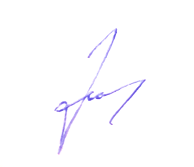                                     Золина Л.И.занимаемая должностьинициалы, фамилияинициалы, фамилияЗаведующий кафедрой:Заведующий кафедрой: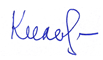 Кильдеева Н.Р.Код и наименование компетенцииКод и наименование индикаторадостижения компетенцииПланируемые результаты обучения по дисциплине ОПК-1.	"Способен использовать основные биологические, физико-химические, химические, математические методы для разработки, исследований и экспертизы лекарственных средств, изготовления лекарственных препаратов"ИД-ОПК-1.2	Анализ основных физико-химических и химических методов анализа для разработки, исследований и экспертизы лекарственных средств, лекарственного растительного сырья и биологических объектовИД-ОПК-1.3	Применение основных методов физико-химического анализа в изготовлении лекарственных препаратовСпособен  выявлять естественнонаучную сущность проблем, возникающих в ходе  профессиональной деятельности, привлекать для их решения соответствующий физико-химический аппарат;	Знает  теоретические основы физической и коллоидной химии;  Умеет применять физико-химические  методы анализа  к экспертизе лекарственных средств,  лекарственного растительного сырья и биологических объектов;Владеет  методами физико-химического анализа при изготовлении лекарственных препаратов; по очной форме обучения – 4 семестр3з.е.108час.по очной форме обучения – 5 семестр4з.е.144час.Структура и объем дисциплиныСтруктура и объем дисциплиныСтруктура и объем дисциплиныСтруктура и объем дисциплиныСтруктура и объем дисциплиныСтруктура и объем дисциплиныСтруктура и объем дисциплиныСтруктура и объем дисциплиныСтруктура и объем дисциплиныСтруктура и объем дисциплиныОбъем дисциплины по семестрамформа промежуточной аттестациивсего, часКонтактная аудиторная работа, часКонтактная аудиторная работа, часКонтактная аудиторная работа, часКонтактная аудиторная работа, часСамостоятельная работа обучающегося, часСамостоятельная работа обучающегося, часСамостоятельная работа обучающегося, часОбъем дисциплины по семестрамформа промежуточной аттестациивсего, часлекции, часпрактические занятия, часлабораторные занятия, часпрактическая подготовка, часкурсовая работа/курсовой проектсамостоятельная работа обучающегося, часпромежуточная аттестация, час4 семестрзачет10836-36--36-5 семестрэкзамен144341734--2336Всего:экзамен252701770--5936Планируемые (контролируемые) результаты освоения: код(ы) формируемой(ых) компетенции(й) и индикаторов достижения компетенцийНаименование разделов, тем;форма(ы) промежуточной аттестацииВиды учебной работыВиды учебной работыВиды учебной работыВиды учебной работыСамостоятельная работа, часВиды и формы контрольных мероприятий, обеспечивающие по совокупности текущий контроль успеваемости;формы промежуточного контроля успеваемостиПланируемые (контролируемые) результаты освоения: код(ы) формируемой(ых) компетенции(й) и индикаторов достижения компетенцийНаименование разделов, тем;форма(ы) промежуточной аттестацииКонтактная работаКонтактная работаКонтактная работаКонтактная работаСамостоятельная работа, часВиды и формы контрольных мероприятий, обеспечивающие по совокупности текущий контроль успеваемости;формы промежуточного контроля успеваемостиПланируемые (контролируемые) результаты освоения: код(ы) формируемой(ых) компетенции(й) и индикаторов достижения компетенцийНаименование разделов, тем;форма(ы) промежуточной аттестацииЛекции, часПрактические занятия, часЛабораторные работы/ индивидуальные занятия, часПрактическая подготовка, часСамостоятельная работа, часВиды и формы контрольных мероприятий, обеспечивающие по совокупности текущий контроль успеваемости;формы промежуточного контроля успеваемостиЧетвертый  семестрЧетвертый  семестрЧетвертый  семестрЧетвертый  семестрЧетвертый  семестрЧетвертый  семестрЧетвертый  семестрОПК-1; ИД-ОПК-1.2; ИД-ОПК-1.3	Раздел I. Основы химической термодинамики6--4Формы текущего контроля по разделу I:- Разбор теоретического материала.- Защита лабораторной работы № 1.1;  - Коллоквиум № 1 по теме: «1 и 2 начала термодинамики».- Сдача домашнего задания №1.по разделу IОПК-1; ИД-ОПК-1.2; ИД-ОПК-1.3	Тема 1.1 Внутренняя энергия, теплота, работа. Первое начало термодинамики. Тепловые эффекты. Закон Гесса.3--2Формы текущего контроля по разделу I:- Разбор теоретического материала.- Защита лабораторной работы № 1.1;  - Коллоквиум № 1 по теме: «1 и 2 начала термодинамики».- Сдача домашнего задания №1.по разделу IОПК-1; ИД-ОПК-1.2; ИД-ОПК-1.3	Тема 1.2 Второе начало термодинамики. Энтропия, термодинамические потенциалы.3--2Формы текущего контроля по разделу I:- Разбор теоретического материала.- Защита лабораторной работы № 1.1;  - Коллоквиум № 1 по теме: «1 и 2 начала термодинамики».- Сдача домашнего задания №1.по разделу IОПК-1; ИД-ОПК-1.2; ИД-ОПК-1.3	Лабораторная  работа № 1.1 Определение   интегральной   теплоты растворения соли (безводной и кристаллогидрата) и расчет теплоты гидратации.--6--Формы текущего контроля по разделу I:- Разбор теоретического материала.- Защита лабораторной работы № 1.1;  - Коллоквиум № 1 по теме: «1 и 2 начала термодинамики».- Сдача домашнего задания №1.по разделу IОПК-1; ИД-ОПК-1.2; ИД-ОПК-1.3	Раздел II. Термодинамика химического равновесия4--4Формы текущего контроля по разделу II:- Разбор теоретического материала.- Защита лабораторной работы № 2.1; - Коллоквиум №2 по разделу II: «Химическое равновесие»  - Сдача домашнего задания №2по разделу IIОПК-1; ИД-ОПК-1.2; ИД-ОПК-1.3	Тема 2.1 Уравнение изотермы химической реакции. Уравнение изобары химической реакции. 2--2Формы текущего контроля по разделу II:- Разбор теоретического материала.- Защита лабораторной работы № 2.1; - Коллоквиум №2 по разделу II: «Химическое равновесие»  - Сдача домашнего задания №2по разделу IIОПК-1; ИД-ОПК-1.2; ИД-ОПК-1.3	Тема 2.2 Принцип Ле-Шателье. Влияние давления на равновесие химических реакций в газовой фазе.2--2Формы текущего контроля по разделу II:- Разбор теоретического материала.- Защита лабораторной работы № 2.1; - Коллоквиум №2 по разделу II: «Химическое равновесие»  - Сдача домашнего задания №2по разделу IIОПК-1; ИД-ОПК-1.2; ИД-ОПК-1.3	Лабораторная  работа № 2.1 Определение константы равновесия реакции взаимодействия салициловой кислоты с хлоридом железа в водном растворе.-6--Формы текущего контроля по разделу II:- Разбор теоретического материала.- Защита лабораторной работы № 2.1; - Коллоквиум №2 по разделу II: «Химическое равновесие»  - Сдача домашнего задания №2по разделу IIОПК-1; ИД-ОПК-1.2; ИД-ОПК-1.3Раздел III. Кинетика химических реакций.4--4Формы текущего контроля по разделу  III:- Разбор теоретического материала.- Защита лабораторной работы № 3.1; -  Сдача домашнего задания №3по разделу IIIОПК-1; ИД-ОПК-1.2; ИД-ОПК-1.3Тема 3.1 Формальная кинетика. Скорость и константа скорости химической реакции. Молекулярность и порядок химической реакции. Интегральные методы определения порядка  химической реакции.2--2Формы текущего контроля по разделу  III:- Разбор теоретического материала.- Защита лабораторной работы № 3.1; -  Сдача домашнего задания №3по разделу IIIОПК-1; ИД-ОПК-1.2; ИД-ОПК-1.3Тема 3.2 Зависимость скорости реакции от температуры. Правило Вант-Гоффа, уравнение Аррениуса, теория активных столкновений . Цепные и фотохимические реакции.2--2Формы текущего контроля по разделу  III:- Разбор теоретического материала.- Защита лабораторной работы № 3.1; -  Сдача домашнего задания №3по разделу IIIОПК-1; ИД-ОПК-1.2; ИД-ОПК-1.3Лабораторная  работа № 3.1Спектрофотометрическое определение кинетических характеристик реакции распада комплексного соединения оксалата марганца.--6-Формы текущего контроля по разделу  III:- Разбор теоретического материала.- Защита лабораторной работы № 3.1; -  Сдача домашнего задания №3по разделу IIIОПК-1; ИД-ОПК-1.2; ИД-ОПК-1.3Раздел IV. Катализ212Формы текущего контроля по разделу  IV:- Разбор теоретического материала.И 4 ОПК-1; ИД-ОПК-1.2; ИД-ОПК-1.3Тема 4.1Гомогенный катализ.Специфический кислотно-основной катализ.Гетерогенный катализ.Ферментативный катализ.2--2Формы текущего контроля по разделу  IV:- Разбор теоретического материала.И 4 Раздел V. Термодинамика фазового равновесия. Однокомпонентные системы.4--4Формы текущего контроля по разделу  V:- Разбор теоретического материала.- Защита лабораторной работы № 5.1; -  Сдача домашнего задания №4по разделу VТема 5.1 Правило фаз Гиббса. Фазовые переходы первого и второго рода.2--2Формы текущего контроля по разделу  V:- Разбор теоретического материала.- Защита лабораторной работы № 5.1; -  Сдача домашнего задания №4по разделу VТема 5.2 Уравнение Клапейрона-Клаузиуса.Диаграмма состояния воды2--2Формы текущего контроля по разделу  V:- Разбор теоретического материала.- Защита лабораторной работы № 5.1; -  Сдача домашнего задания №4по разделу VЛабораторная  работа № 5.1.Определение  рефракции  и  структурной формулы вещества6Формы текущего контроля по разделу  V:- Разбор теоретического материала.- Защита лабораторной работы № 5.1; -  Сдача домашнего задания №4по разделу VОПК-1; ИД-ОПК-1.2; ИД-ОПК-1.3Раздел VI. Двухкомпонентные системы. Растворы.614Формы текущего контроля по разделу  IV:- Разбор теоретического материала.- Защита лабораторной работы № 6.1;- Сдача домашнего задания №5.по разделу  VIОПК-1; ИД-ОПК-1.2; ИД-ОПК-1.3Тема 6.1.Термодинамические и молекулярно-кинетические условия образования растворов.21Формы текущего контроля по разделу  IV:- Разбор теоретического материала.- Защита лабораторной работы № 6.1;- Сдача домашнего задания №5.по разделу  VIОПК-1; ИД-ОПК-1.2; ИД-ОПК-1.3Тема 6.2. Парциальные молярные величины. Уравнение Гиббса-Дюгема21Формы текущего контроля по разделу  IV:- Разбор теоретического материала.- Защита лабораторной работы № 6.1;- Сдача домашнего задания №5.по разделу  VIОПК-1; ИД-ОПК-1.2; ИД-ОПК-1.3Тема 6.3. Растворы электролитов и ионные равновесия.22Формы текущего контроля по разделу  IV:- Разбор теоретического материала.- Защита лабораторной работы № 6.1;- Сдача домашнего задания №5.по разделу  VIОПК-1; ИД-ОПК-1.2; ИД-ОПК-1.3Лабораторная  работа № 6.1Кондуктометрический метод определения удельной и молярной электропроводности сильного и слабого электролита.6Формы текущего контроля по разделу  IV:- Разбор теоретического материала.- Защита лабораторной работы № 6.1;- Сдача домашнего задания №5.по разделу  VIОПК-1; ИД-ОПК-1.2; ИД-ОПК-1.3Раздел VII. Идеальные растворы. Законы идеальных растворов46Формы текущего контроля по разделу  VII:- Разбор теоретического материала.- Сдача домашнего задания №5.по разделу  VОПК-1; ИД-ОПК-1.2; ИД-ОПК-1.3Тема 7.1.Закон Рауля. Предельно разбавленные растворы.  Закон Генри.23Формы текущего контроля по разделу  VII:- Разбор теоретического материала.- Сдача домашнего задания №5.по разделу  VОПК-1; ИД-ОПК-1.2; ИД-ОПК-1.3Тема 7.2. Осмос. Уравнение Вант-Гоффа23Формы текущего контроля по разделу  VII:- Разбор теоретического материала.- Сдача домашнего задания №5.по разделу  VОПК-1; ИД-ОПК-1.2; ИД-ОПК-1.3Раздел VIII. Фазовые равновесия в двухкомпонентных68Формы текущего контроля по разделу  VIII:- Разбор теоретического материала.- Защита лабораторной работы № 8.1;- Коллоквиум №4 по разделу  VII: «Термодинамика фазового равновесия. Однокомпонентные системы.Двухкомпонентные системы. Растворы» - Сдача домашнего задания №6.по разделу  VII:ОПК-1; ИД-ОПК-1.2; ИД-ОПК-1.3 системах. Диаграммы кипения. Диаграммы плавкости.68Формы текущего контроля по разделу  VIII:- Разбор теоретического материала.- Защита лабораторной работы № 8.1;- Коллоквиум №4 по разделу  VII: «Термодинамика фазового равновесия. Однокомпонентные системы.Двухкомпонентные системы. Растворы» - Сдача домашнего задания №6.по разделу  VII:ОПК-1; ИД-ОПК-1.2; ИД-ОПК-1.3Тема 8.1. Равновесие пар-раствор.Неограниченно растворимые жидкости, подчиняющиеся закону Рауля. Первый закон Гиббса-Коновалова. Диаграммы кипени12Формы текущего контроля по разделу  VIII:- Разбор теоретического материала.- Защита лабораторной работы № 8.1;- Коллоквиум №4 по разделу  VII: «Термодинамика фазового равновесия. Однокомпонентные системы.Двухкомпонентные системы. Растворы» - Сдача домашнего задания №6.по разделу  VII:ОПК-1; ИД-ОПК-1.2; ИД-ОПК-1.3Тема 8.2.Неограниченно растворимые жидкости, не подчиняющиеся закону Рауля. Азеотропные смеси. Второй закон Гиббса-Коновалова12Формы текущего контроля по разделу  VIII:- Разбор теоретического материала.- Защита лабораторной работы № 8.1;- Коллоквиум №4 по разделу  VII: «Термодинамика фазового равновесия. Однокомпонентные системы.Двухкомпонентные системы. Растворы» - Сдача домашнего задания №6.по разделу  VII:ОПК-1; ИД-ОПК-1.2; ИД-ОПК-1.3Тема 8.3.Разделение неограниченно растворимых жидкостей.Диаграммы растворимости для систем с ограниченной растворимостью жидкостей22Формы текущего контроля по разделу  VIII:- Разбор теоретического материала.- Защита лабораторной работы № 8.1;- Коллоквиум №4 по разделу  VII: «Термодинамика фазового равновесия. Однокомпонентные системы.Двухкомпонентные системы. Растворы» - Сдача домашнего задания №6.по разделу  VII:ОПК-1; ИД-ОПК-1.2; ИД-ОПК-1.3Тема 8.4Диаграммы плавкости двухкомпонентных систем.Дифференциально-термический анализ.22Формы текущего контроля по разделу  VIII:- Разбор теоретического материала.- Защита лабораторной работы № 8.1;- Коллоквиум №4 по разделу  VII: «Термодинамика фазового равновесия. Однокомпонентные системы.Двухкомпонентные системы. Растворы» - Сдача домашнего задания №6.по разделу  VII:ОПК-1; ИД-ОПК-1.2; ИД-ОПК-1.3Лабораторная работа № 8.1. Изучение взаимной растворимости жидкостей и фазового равновесия в двухкомпонентной системе6Формы текущего контроля по разделу  VIII:- Разбор теоретического материала.- Защита лабораторной работы № 8.1;- Коллоквиум №4 по разделу  VII: «Термодинамика фазового равновесия. Однокомпонентные системы.Двухкомпонентные системы. Растворы» - Сдача домашнего задания №6.по разделу  VII:Зачет36-36-36ЗачетИТОГО за четвёртый   семестр  36	17	28	6	32-3636108Планируемые (контролируемые) результаты освоения: код(ы) формируемой(ых) компетенции(й) и индикаторов достижения компетенцийНаименование разделов, тем;форма(ы) промежуточной аттестацииВиды учебной работыВиды учебной работыВиды учебной работыВиды учебной работыСамостоятельная работа, часВиды и формы контрольных мероприятий, обеспечивающие по совокупности текущий контроль успеваемости;формы промежуточного контроля успеваемостиВиды и формы контрольных мероприятий, обеспечивающие по совокупности текущий контроль успеваемости;формы промежуточного контроля успеваемостиПланируемые (контролируемые) результаты освоения: код(ы) формируемой(ых) компетенции(й) и индикаторов достижения компетенцийНаименование разделов, тем;форма(ы) промежуточной аттестацииКонтактная работаКонтактная работаКонтактная работаКонтактная работаСамостоятельная работа, часВиды и формы контрольных мероприятий, обеспечивающие по совокупности текущий контроль успеваемости;формы промежуточного контроля успеваемостиВиды и формы контрольных мероприятий, обеспечивающие по совокупности текущий контроль успеваемости;формы промежуточного контроля успеваемостиПланируемые (контролируемые) результаты освоения: код(ы) формируемой(ых) компетенции(й) и индикаторов достижения компетенцийНаименование разделов, тем;форма(ы) промежуточной аттестацииЛекции, часПрактические занятия, часЛабораторные работы/ индивидуальные занятия, часПрактическая подготовка, часСамостоятельная работа, часВиды и формы контрольных мероприятий, обеспечивающие по совокупности текущий контроль успеваемости;формы промежуточного контроля успеваемостиВиды и формы контрольных мероприятий, обеспечивающие по совокупности текущий контроль успеваемости;формы промежуточного контроля успеваемостиПятый семестрПятый семестрПятый семестрПятый семестрПятый семестрПятый семестрПятый семестрПятый семестрОПК-1; ИД-ОПК-1.2; ИД-ОПК-1.3Раздел I. Классификации и методы получения дисперсных систем42-33Формы текущего контроля по разделу I:- Разбор теоретического материала.- Защита лабораторной работы № 1.1;ОПК-1; ИД-ОПК-1.2; ИД-ОПК-1.3Тема 1.1 Признаки объектов коллоидной химии. Основные терминологические понятия. Классификации дисперсных систем. 2-11Формы текущего контроля по разделу I:- Разбор теоретического материала.- Защита лабораторной работы № 1.1;ОПК-1; ИД-ОПК-1.2; ИД-ОПК-1.3Тема 1.2 Термодинамика и кинетика образования новой фазы.1-11Формы текущего контроля по разделу I:- Разбор теоретического материала.- Защита лабораторной работы № 1.1;ОПК-1; ИД-ОПК-1.2; ИД-ОПК-1.3Тема 1.3 Методы получения дисперсных систем.1-11Формы текущего контроля по разделу I:- Разбор теоретического материала.- Защита лабораторной работы № 1.1;ОПК-1; ИД-ОПК-1.2; ИД-ОПК-1.3Лабораторная  работа № 1.1 Синтез эмульсий и обращение фазИзучение свойств пен.-4---Формы текущего контроля по разделу I:- Разбор теоретического материала.- Защита лабораторной работы № 1.1;ОПК-1; ИД-ОПК-1.2; ИД-ОПК-1.3Раздел II. Оптические свойства и методы анализа дисперсных систем62-33Формы текущего контроля по разделу II:- Разбор теоретического материала.- Защита лабораторной работы № 2.1; - коллоквиум №1 по разделам I и IIна лабораторном занятии - Сдача домашнего задания №1.по разделу IIОПК-1; ИД-ОПК-1.2; ИД-ОПК-1.3Тема 2.1 Виды оптических явлений в дисперсных системах. Светорассеяние. Уравнение   Рэлея и его анализ. Эмпирическое уравнение Геллера..3-22Формы текущего контроля по разделу II:- Разбор теоретического материала.- Защита лабораторной работы № 2.1; - коллоквиум №1 по разделам I и IIна лабораторном занятии - Сдача домашнего задания №1.по разделу IIОПК-1; ИД-ОПК-1.2; ИД-ОПК-1.3Тема 2.2 Оптические методы исследования дисперсных систем3-11Формы текущего контроля по разделу II:- Разбор теоретического материала.- Защита лабораторной работы № 2.1; - коллоквиум №1 по разделам I и IIна лабораторном занятии - Сдача домашнего задания №1.по разделу IIОПК-1; ИД-ОПК-1.2; ИД-ОПК-1.3Лабораторная  работа № 2.1 Нефелометрия. Определение размеров частиц дисперсной фазы.-6---Формы текущего контроля по разделу II:- Разбор теоретического материала.- Защита лабораторной работы № 2.1; - коллоквиум №1 по разделам I и IIна лабораторном занятии - Сдача домашнего задания №1.по разделу IIОПК-1; ИД-ОПК-1.2; ИД-ОПК-1.3Раздел III. Поверхностное натяжение и адсорбция.63-44Формы текущего контроля по разделу  III:- Разбор теоретического материала.- Защита лабораторной работы № 3.1; - коллоквиум №2 по разделу III на лабораторном занятии - Сдача домашнего задания №2.по разделу IIIОПК-1; ИД-ОПК-1.2; ИД-ОПК-1.3Тема 3.1 Свободная энергия поверхности. Поверхностное натяжение, причины его возникновения. Природа адсорбционных сил.1-11Формы текущего контроля по разделу  III:- Разбор теоретического материала.- Защита лабораторной работы № 3.1; - коллоквиум №2 по разделу III на лабораторном занятии - Сдача домашнего задания №2.по разделу IIIОПК-1; ИД-ОПК-1.2; ИД-ОПК-1.3Тема 3.2 Равновесие на границе раздела жидкость – газ. Фундаментальное адсорбционное уравнение Гиббса. Теория мономолекулярной адсорбции  Лэнгмюра.1-11Формы текущего контроля по разделу  III:- Разбор теоретического материала.- Защита лабораторной работы № 3.1; - коллоквиум №2 по разделу III на лабораторном занятии - Сдача домашнего задания №2.по разделу IIIОПК-1; ИД-ОПК-1.2; ИД-ОПК-1.3Тема 3.3Уравнения Фрейндлиха и Темкина. Теория полимолекулярной адсорбции БЭТ. Хроматография.2-11Формы текущего контроля по разделу  III:- Разбор теоретического материала.- Защита лабораторной работы № 3.1; - коллоквиум №2 по разделу III на лабораторном занятии - Сдача домашнего задания №2.по разделу IIIОПК-1; ИД-ОПК-1.2; ИД-ОПК-1.3Тема 3.4Адгезия. Явление растекания и смачивания, краевой угол смачивания.2-11Формы текущего контроля по разделу  III:- Разбор теоретического материала.- Защита лабораторной работы № 3.1; - коллоквиум №2 по разделу III на лабораторном занятии - Сдача домашнего задания №2.по разделу IIIОПК-1; ИД-ОПК-1.2; ИД-ОПК-1.3Лабораторная  работа № 3.1Адсорбция на границе раздела фаз: жидкость - газ-6--Формы текущего контроля по разделу  III:- Разбор теоретического материала.- Защита лабораторной работы № 3.1; - коллоквиум №2 по разделу III на лабораторном занятии - Сдача домашнего задания №2.по разделу IIIОПК-1; ИД-ОПК-1.2; ИД-ОПК-1.3Лабораторная  работа № 3.2 Адсорбция на границе раздела фаз: твердое тело - раствор-61--Формы текущего контроля по разделу  III:- Разбор теоретического материала.- Защита лабораторной работы № 3.1; - коллоквиум №2 по разделу III на лабораторном занятии - Сдача домашнего задания №2.по разделу IIIОПК-1; ИД-ОПК-1.2; ИД-ОПК-1.3Раздел IV. Поверхностно-активные вещества63144Формы текущего контроля по разделу  IV:- Разбор теоретического материала.- Защита лабораторной работы № 3.2; - Сдача домашнего задания №3.по разделу  IV:ОПК-1; ИД-ОПК-1.2; ИД-ОПК-1.3Тема 4.1Классификация и общая характеристика поверхностно-активных веществ. 2-22Формы текущего контроля по разделу  IV:- Разбор теоретического материала.- Защита лабораторной работы № 3.2; - Сдача домашнего задания №3.по разделу  IV:ОПК-1; ИД-ОПК-1.2; ИД-ОПК-1.3Тема 4.2Истинно растворимые и коллоидные  поверхностно-активные вещества.  Правило Дюкло-Траубе. Уравнение Шишковского.2-11Формы текущего контроля по разделу  IV:- Разбор теоретического материала.- Защита лабораторной работы № 3.2; - Сдача домашнего задания №3.по разделу  IV:ОПК-1; ИД-ОПК-1.2; ИД-ОПК-1.3Тема 4.3Механизм мицеллообразования. ККМ, ГЛБ.  Солюбилизация. Моющее действие ПАВ.2-11Формы текущего контроля по разделу  IV:- Разбор теоретического материала.- Защита лабораторной работы № 3.2; - Сдача домашнего задания №3.по разделу  IV:ОПК-1; ИД-ОПК-1.2; ИД-ОПК-1.3Лабораторная  работа № 4.1Кондуктометрический метод определения ККМ  ПАВ.6-Формы текущего контроля по разделу  IV:- Разбор теоретического материала.- Защита лабораторной работы № 3.2; - Сдача домашнего задания №3.по разделу  IV:Раздел V. Электрокинетические явления в дисперсных си-4-44Формы текущего контроля по разделу V:-Разбор теоретического материала.- Защита лабораторной работы № 4.1 - коллоквиум №3 по разделам IV  и V на лабораторном занятии стемах.3Формы текущего контроля по разделу V:-Разбор теоретического материала.- Защита лабораторной работы № 4.1 - коллоквиум №3 по разделам IV  и V на лабораторном занятии Тема 5.1Электрофорез, электроосмос, потенциалы течения и седиментации.2-22Формы текущего контроля по разделу V:-Разбор теоретического материала.- Защита лабораторной работы № 4.1 - коллоквиум №3 по разделам IV  и V на лабораторном занятии Тема 5.2-Формы текущего контроля по разделу V:-Разбор теоретического материала.- Защита лабораторной работы № 4.1 - коллоквиум №3 по разделам IV  и V на лабораторном занятии Механизмы образования заряда на поверхности раздела фаз. Строение коллоидной мицеллы.  Уравнение Гуи-Чепмена. Практическое применение электрокинетических явлений.2-22Формы текущего контроля по разделу V:-Разбор теоретического материала.- Защита лабораторной работы № 4.1 - коллоквиум №3 по разделам IV  и V на лабораторном занятии Лабораторная  работа № 5.1Определение зависимости порога коагуляции золя от заряда иона-коагулятора6-Формы текущего контроля по разделу V:-Разбор теоретического материала.- Защита лабораторной работы № 4.1 - коллоквиум №3 по разделам IV  и V на лабораторном занятии Раздел VI. Устойчивость дисперсных систем8355Формы текущего контроля по разделу VI:-Разбор теоретического материала.- Защита лабораторной работы № 5.1; - коллоквиум №4 по разделу VI  на лабораторном занятии - Сдача домашнего задания №4.по разделу VI Тема 6.1. Условия термодинамической устойчивости дисперсных систем. Взаимосвязь кинетической и агрегативной устойчивости дисперсных систем. Уравнение Лапласа-Перрена.111Формы текущего контроля по разделу VI:-Разбор теоретического материала.- Защита лабораторной работы № 5.1; - коллоквиум №4 по разделу VI  на лабораторном занятии - Сдача домашнего задания №4.по разделу VI Тема 6.2. Кинетика коагуляции. Коагуляция электролитами. Правило Щульце-Гарди. Теория ДФЛО. Защита золей растворами ВМС.211Формы текущего контроля по разделу VI:-Разбор теоретического материала.- Защита лабораторной работы № 5.1; - коллоквиум №4 по разделу VI  на лабораторном занятии - Сдача домашнего задания №4.по разделу VI Тема 6.3.Броуновское движение. Уравнение Эйнштейна-Смолухов-ского. Диффузия в коллоидных системах. Осмотическое давление лиозолей.211Формы текущего контроля по разделу VI:-Разбор теоретического материала.- Защита лабораторной работы № 5.1; - коллоквиум №4 по разделу VI  на лабораторном занятии - Сдача домашнего задания №4.по разделу VI Тема 6.4.Седиментационный анализ.211Формы текущего контроля по разделу VI:-Разбор теоретического материала.- Защита лабораторной работы № 5.1; - коллоквиум №4 по разделу VI  на лабораторном занятии - Сдача домашнего задания №4.по разделу VI Тема 6.5.Классификация и свойства полиэлектролитов. Изоэлектрическое состояние и расчет изоэлектрической точки. Электрофорез белков. 111Формы текущего контроля по разделу VI:-Разбор теоретического материала.- Защита лабораторной работы № 5.1; - коллоквиум №4 по разделу VI  на лабораторном занятии - Сдача домашнего задания №4.по разделу VI Экзамен341734-2323Экзамен по билетамИТОГО пятый  семестр	  34	17	28	6	32173423+3623+36144№ ппНаименование раздела и темы дисциплиныНаименование раздела и темы дисциплиныСодержание раздела (темы)Раздел I. Основы химической термодинамикиРаздел I. Основы химической термодинамикиРаздел I. Основы химической термодинамикиРаздел I. Основы химической термодинамикиТема 1.1 Внутренняя энергия, теплота, работа. Первое начало термодинамики.Внутренняя энергия, теплота, работа. Первое начало термодинамики.Вводное занятие. Основные терминологические понятия. Основные понятия и определения. Первый закон термодинамики. Взаимные превращения энергии в изолированных системах. Внутренняя энергия, работа, теплота. Функции состояния. Энтальпия. Расчет теплоты и работы в различных процессах. Тема 1.2 Тепловые эффекты. Закон Гесса.Второе начало термодинамики. Энтропия, термодинамические потенциалыТепловые эффекты. Закон Гесса.Второе начало термодинамики. Энтропия, термодинамические потенциалыТермохимия. Основные понятия термохимии. Стандартное состояние Тепловой эффект химической реакции.  Закон Гесса и его следствия. Методы определения тепловых эффектов. Определение теплоты гидратации.Второй закон термодинамики. Самопроизвольные, не самопроизвольные и равновесные процессы. Энтропия как функция состояния и критерий равновесия в изолирован-ных системах. Свойства энтропии.Объединенное выражение 1 и 2-го законов термодинамики для обратимого и необратимого процессов. Расчет энтропии в обратимых процессах. Расчет энтропии в необратимом процессе. Кристаллизация переохлажденной жидкости. Характеристические функции. Уравнение Гиббса-Гельмгольца. Связь ΔG и ΔF c теплотой процесса. Методы расчета потенциала Гиббса. Метод абсолютных энтропий. Формула Тем-кина-Шварцмана.Раздел II. Термодинамика химического равновесияРаздел II. Термодинамика химического равновесияРаздел II. Термодинамика химического равновесияРаздел II. Термодинамика химического равновесияТема 2.1 Уравнение изотермы химической реакции. Уравнение изобары химической реакции. Уравнение изотермы химической реакции. Уравнение изобары химической реакции. Закон действующих масс для реакций, протекающих в газовой и жидкой фазах. Константы равновесия.Уравнение изотермы Вант-Гоффа. Нормальное сродство химической реакции. Определение направления химической реакции, термодинамического сродства и константы равновесия с использованием уравнения Вант-Гоффа.Связь между Кр и Кс., Кр и Кх,  Кр и Ко. Методы расчета константы равновесия.Зависимость константы равновесия от температуры. Уравнения изохоры и изобары Вант-Гоффа. Расчет константы равновесия при температуре Т и теплового эффекта равновесной реакции. Тема 2.2 Принцип Ле-Шателье. Влияние давления на равновесие химических реакций в газовой фазе.Принцип Ле-Шателье. Влияние давления на равновесие химических реакций в газовой фазе.Принцип подвижного  равновесия Ле Шателье-Брауна. Расчет выхода продукта и состава равновесной смеси.Условие и критерии химического равновесия. Анализ изменения ΔG в ходе химической реакции.Гомогенные и гетерогенные системы. Фазы и фазовые равновесия.Условия фазового равновесия в гетерогенных системах.Понятие степень свободы. Правило фаз Гиббса.Раздел III. Кинетика химических реакций.Раздел III. Кинетика химических реакций.Раздел III. Кинетика химических реакций.Раздел III. Кинетика химических реакций.Тема 3.1 Формальная кинетика. Скорость и константа скорости химической реакции. Молекулярность и порядок химической реакции. Интегральные методы определения порядка  химической реакции.Формальная кинетика. Скорость и константа скорости химической реакции. Молекулярность и порядок химической реакции. Интегральные методы определения порядка  химической реакции.Основные понятия химической кинетики. Типы реакций в химической кинетике.Формальная кинетика простых реакций. Закон действующих масс.Общий и частный порядок реакции. Основной постулат химической кинетики.Порядок и молекулярность реакции. Причины несовпадения молекулярности и порядка реакции.Кинетические уравнения реакций разных порядков и их решения. Анализ кинетического уравнения реакции первого порядка. Кинетика элементарных реакций второго и третьего порядка.Способы определения порядка и константы скорости химической реакции.Формальная кинетика сложных гомогенных реакцийТема 3.2 Зависимость скорости реакции от температуры. Правило Вант-Гоффа, уравнение Аррениуса, теория активных столкновений. Цепные и фотохимические реакции.Зависимость скорости реакции от температуры. Правило Вант-Гоффа, уравнение Аррениуса, теория активных столкновений. Цепные и фотохимические реакции.Зависимость скорости химической реакции от температуры. Температурный коэффициент Вант-Гоффа. Уравнение Аррениуса. Энергия активации химической реакции. Экспериментальное определение энергии активации и пред экспоненциального множителя.Теория активных столкновений. Физический смысл энергии активации и пред экспоненциального множителя. Мономолекулярные реакции.Теория активированного комплекса. Путь реакции. Время жизни активированного комплекса. Энергетическая карта химической реакции.Цепные и фотохимические реакции. Особенности гомогенных реакции в растворах. Раздел IV. КатализРаздел IV. КатализРаздел IV. КатализТема 4.1Гомогенный катализ.Специфический кислотно-основной катализ.Гетерогенный катализ.Ферментативный катализ.Гомогенный катализ.Специфический кислотно-основной катализ.Гетерогенный катализ.Ферментативный катализ.Катализ. Общие принципы катализа (неизменность положения равновесия, избирательность действия).Энергия активации каталитической реакции. Вещества Аррениуса, их роль в катализе. Классификация каталитических процессов. Гомогенный катализ. Механизм и кинетика гомогенно-каталитических реакций. Автокатализ, кислотно-основной катализ. Гетерогенный катализ. Кинетика гетерогенно-каталитических реакций. Кинетиче-ская и диффузионная области гетерогенного процесса. Кажущаяся энергия активации. Ферментативный катализ. Эффективность и специфичность ферментативного катализа.Раздел V. Термодинамика фазового равновесия. Однокомпонентные системы.Раздел V. Термодинамика фазового равновесия. Однокомпонентные системы.Раздел V. Термодинамика фазового равновесия. Однокомпонентные системы.Раздел V. Термодинамика фазового равновесия. Однокомпонентные системы.Тема 5.1Правило фаз Гиббса. Фазовые переходы первого и второго рода.Правило фаз Гиббса. Фазовые переходы первого и второго рода.Гомогенные и гетерогенные термодинамические системы и их примеры.Что такое фаза и  составляющие вещества системы? Число компонентов термодинамической системы и их определение.Что такое вариантность или число термодинамических степеней свободы?Правило фаз Гиббса для различного числа внешних параметров и фаз в термодинамической системе.Фазовые переходы первого и второго рода и их примеры.Фазовые равновесия и фазовые переходы в однокомпонентных системах. Тема 5.2Уравнение Клапейрона-Клаузиуса.Диаграмма состояния воды.Уравнение Клапейрона-Клаузиуса.Диаграмма состояния воды.Зависимость температуры фазового перехода от внешнего давления в однокомпонентных системах. Уравнение Клапейрона – Клаузиуса. Физический смысл производных  dТ/dР и dР/dТ в уравнении Клапейрона – Клаузиуса.Применение уравнения Клапейрона – Клаузиуса к описанию процесса плавления твердых веществ.Применение уравнения Клапейрона – Клаузиуса к описанию процесса испарения жидкости.Форма уравнения Клапейрона – Клаузиуса для идеальных газов. Интегральная форма уравнения Клапейрона – Клаузиуса для небольшого интервала температур. Определение коэффициентов в линейной форме уравнения Клапейрона – Клаузиуса.Правило Трутона. Физический смысл коэффициента в уравнении Трутона.Что такое фазовая диаграмма? Виды диаграмм состояния.Основные принципы анализа фазовых диаграмм.Принцип соответствия на примере диаграммы состояния воды.Параметры тройной точки для воды. Свойства системы в тройной точке.Линия неустойчивого равновесия на диаграмме состояния воды.Почему линия  плавления на диаграмме состояния воды имеет отрицательный наклон?Раздел VI.  Двухкомпонентные системы. Растворы.Раздел VI.  Двухкомпонентные системы. Растворы.Раздел VI.  Двухкомпонентные системы. Растворы.Раздел VI.  Двухкомпонентные системы. Растворы.Тема 6.1Тема 6.1Термодинамические и молекулярно-кинетические условия образования растворов.Классификация растворов. Способы выражения концентрации растворов. Идеальные, реальные и предельно разбавленные растворы. Термодинамика растворов. Парциальные мольные величины и их значения в термодинамике растворов. Тема 6.2Тема 6.2Парциальные молярные величины. Уравнение Гиббса-ДюгемаУравнения Гиббса-Дюгема и Дюгема-Маргулиса. Графический метод расчета парциальных мольных величин.Химический потенциал компонента а растворе. Первое и второе стандартные состояния. Перегонка жидких летучих смесей. Первый и второй законы Коновалова.Тема 6.3. Тема 6.3. Растворы электролитов и ионные равновесия.Электролитическая диссоциация, сольватация. Электролиты, классификация электролитов. Слабые электролиты. Степень диссоциации и константа диссоциации. Закон разведения Оствальда.Термодинамика растворов электролитов. Средняя ионная активность и средний ионный коэффициент активности. Первое и второе стандартные состояния. Ионная сила раствора.Основные понятия электростатической теории растворов сильных электролитов Дебая-Хюккеля. 1-е, 2-е и 3-е приближения.Подвижность ионов в растворе. Понятие «бесконечное или предельное разведение». Закон Кольрауша.Раздел VII.Раздел VII.Идеальные растворы. Законы идеальных растворов Тема 7.1.Тема 7.1.Закон Рауля. Предельно разбавленные растворы.  Закон Генри.Идеальные и реальные растворы. Активность и коэффициент активности. Методы  определения коэффициента активности. Растворимость газов в жидкости, уравнение Генри. Давление насыщенного пара над раствором, закон Рауля для летучих и нелетучих смесей. Тема 7.2. Тема 7.2. Осмос. Уравнение Вант-ГоффаКоллигативные свойства растворов. Повышение температуры кипения, понижение температуры замерзания, осмотическое давление, уравнение Вант-Гоффа. Криоскопический, эбулиоскопический и осмометрический методы. Уравнение ШредераРаздел VIII. Раздел VIII. Фазовые равновесия в двухкомпонентных системах. Диаграммы кипения. Диаграммы плавкости.Применение правила фаз Гиббса к двухкомпонентным системам. Максимально возможное число фаз одновременно находящихся  в равновесии в двухкомпонентных системах.Максимальное число независимых параметров состояния для однофазной бинарной системы.Трехмерные  пространственные и плоские диаграммы фазового состояния. Физико-химический метод анализа. Тема 8.1. Тема 8.1. Равновесие пар-раствор.Неограниченно растворимые жидкости, подчиняющиеся закону Рауля. Первый закон Гиббса-Коновалова. Диаграммы кипениНеограниченно растворимые жидкости и принцип их классификации.Какие жидкости образуют растворы по свойствам близкие к идеальным?Соотношение между составом пара и жидкого раствора для идеальных систем. Первый закон Гиббса – Коновалова.Построение диаграмм состояния для идеальных систем.Области существования фаз на диаграммах кипения.Что отражают фигуративные точки, лежащие на кривых пара и жидкости на диаграммах кипения? Тема 8.2.Тема 8.2.Неограниченно растворимые жидкости, не подчиняющиеся закону Рауля. Азеотропные смеси. Второй закон Гиббса-КоноваловаНеограниченно растворимые жидкости, не  подчиняющиеся закону Рауля. Положительные и отрицательные отклонения от закона Рауля.Азеотропные точки на диаграммах состояния. Причины их возникновения. Азеотропные составы.Свойства азеотропных систем. Второй закон Гиббса – Коновалова. Тема 8.3.Тема 8.3.Разделение неограниченно растворимых жидкостей.Диаграммы растворимости для систем с ограниченной растворимостью жидкостейПримеры азеотропных систем с минимальной и максимальной температурой кипения азеотропного состава.Перегонка и фракционная перегонка. Ректификация.Какие компоненты выделяются при перегонке систем, содержащих азеотропный состав?Методы разделения азеотропных смесей.Определение составов равновесных фаз на диаграммах кипения.Определение количества жидкой и паровой фазы. Правило рычага.Расчеты, связанные с изменением состава системы и природы фаз. Метод неизменного компонента.Растворимость жидкостей. Диаграммы растворимости.Анализ диаграммы растворимости. Критическая температура растворения. Кривая расслоения. Определение состава равновесных жидких фаз по правилу соединительной прямой. Определение положения критической точки по правилу Алексеева. Примеры систем с верхней и нижней критической температурой растворения. Тема 8.4Тема 8.4Диаграммы плавкости двухкомпонентных систем. Дифференциально-термический анализЧто такое диаграмма плавкости?  Виды диаграмм плавкости. Линии солидуса и ликвидуса.Диаграммы плавкости для систем с неограниченной растворимостью компонентов в жидком  и взаимной нерастворимостью в твердом состоянии  без образования химических соединений. Число условных термодинамических степеней свободы в различных частях диаграммы плавкости.Эвтектика. Эвтектическая температура. Свойства системы в точке эвтектики.Применение эвтектик для практических целей.Анализ диаграмм плавкости. Определение равновесных составов и масс равновесных фаз. Применение правила рычага.Диаграммы плавкости для систем с неограниченной растворимостью компонентов в жидком состоянии, которые  в  твердом состоянии образуют химические соединения, плавящиеся конгруэнтно. Как проводится анализ этих диаграмм?Какая точка на диаграмме плавкости называется сингулярной или дальтоновской? Отчего зависит вид максимума для химического соединения?Термический анализ. Как изменяется температура при плавлении (кристаллизации) индивидуального химического соединения и смеси различных веществ?Принципы построения диаграмм плавкости по кривым охлаждения.Дифференциальный термический анализ. Вид термограмм для эндо- и экзотермических процессов. № ппНаименование раздела и темы дисциплиныНаименование раздела и темы дисциплиныСодержание раздела (темы)Раздел I. Классификации и методы получения дисперсных системРаздел I. Классификации и методы получения дисперсных системРаздел I. Классификации и методы получения дисперсных системРаздел I. Классификации и методы получения дисперсных системТема 1.1 Признаки объектов коллоидной химии.Признаки объектов коллоидной химии.Вводное занятие. Основные терминологические понятия. Классификации дисперсных систем Признаки объектов коллоидной химии. Основные терминологические понятия. Классификации дисперсных системТема 1.2 Термодинамика и кинетика образования новой фазы.Термодинамика и кинетика образования новой фазы.Дисперсность, удельная поверхность, поверхностная энергия. Методы физической и химической конденсации при получении дисперсных систем.Тема 1.3 Методы получения дисперсных систем.Методы получения дисперсных систем.Механическое измельчение, мельницы и другие устройства для  получения дисперсных систем; пептизация.Раздел II. Оптические свойства и методы анализа дисперсных систем Раздел II. Оптические свойства и методы анализа дисперсных систем Раздел II. Оптические свойства и методы анализа дисперсных систем Раздел II. Оптические свойства и методы анализа дисперсных систем Тема 2.1 Виды оптических явлений в дисперсных системах. Светорассеяние. Уравнение   Рэлея и его анализ. Виды оптических явлений в дисперсных системах. Светорассеяние. Уравнение   Рэлея и его анализ. Эффект светорассеяния, свойства рассеянного света, анализ уравнения Релея. Условия применения эмпирического уравнения Геллера. Отличие опалесценции от флуоресценции. Особенности абсорбции света дисперсными системами.Тема 2.2 Оптические методы исследования дисперсных системОптические методы исследования дисперсных системОптическая микроскопия, нефелометрия, турбидиметрия, фотон – корреляционная спектроскопия.Раздел III. Поверхностное натяжение и адсорбцияРаздел III. Поверхностное натяжение и адсорбцияРаздел III. Поверхностное натяжение и адсорбцияРаздел III. Поверхностное натяжение и адсорбцияТема 3.1 Свободная энергия поверхности. Поверхностное натяжение, причины его возникновения. Природа адсорбционных сил.Свободная энергия поверхности. Поверхностное натяжение, причины его возникновения. Природа адсорбционных сил. Понятие свободной энергия поверхности, типы межмолекулярных взаимодействий;  причины возникновения поверхностного натяжения. Природа адсорбционных сил. Физическая и химическая адсорбция.Тема 3.2 Равновесие на границе раздела жидкость – газ. Фундаментальное адсорбционное уравнение Гиббса. Теория мономолекулярной адсорбции  Лэнгмюра.Равновесие на границе раздела жидкость – газ. Фундаментальное адсорбционное уравнение Гиббса. Теория мономолекулярной адсорбции  Лэнгмюра.Понятие об поверхностно-активных и поверхностно-инактивных веществах. Принцип независимости Ленгмюра. Анализ фундаментального адсорбционного уравнения Гиббса.Тема 3.3Уравнения Фрейндлиха и Темкина. Теория полимолекулярной адсорбции БЭТ. Хроматография.Уравнения Фрейндлиха и Темкина. Теория полимолекулярной адсорбции БЭТ. Хроматография.Анализ уравнения полимолекулярной адсорбции БЭТ. Методы определения удельной поверхности адсорбентов. Принцип хроматографического разделения смесей веществ. Газовая и жидкостная хроматография.Тема 3.4Адгезия. Явление растекания и смачивания, краевой угол смачивания.Адгезия. Явление растекания и смачивания, краевой угол смачивания.Когезия и адгезия. Уравнение Юнга, уравнение Дюпре-Юнга. Методы определения краевого угола смачивания.Раздел IV. Поверхностно-активные веществаРаздел IV. Поверхностно-активные веществаРаздел IV. Поверхностно-активные веществаТема 4.1Классификация и общая характеристика поверхностно-активных веществ.Классификация и общая характеристика поверхностно-активных веществ.Ионо- и неионогенные ПАВ. Истинно растворимые и коллоидные поверхностно-активные вещества. Тема 4.2Истинно растворимые и коллоидные  поверхностно-активные вещества.  Правило Дюкло-Траубе. Уравнение Шишковского.Истинно растворимые и коллоидные  поверхностно-активные вещества.  Правило Дюкло-Траубе. Уравнение Шишковского.Свойства и механизм действия истинно растворимых и коллоидных  поверхностно-активных веществ. ГЛБТема 4.3Механизм мицеллообразования. ККМ  Солюбилизация. Моющее действие ПАВ.Механизм мицеллообразования. ККМ  Солюбилизация. Моющее действие ПАВ.Мицеллообразование в растворах ПАВ; явление солюбилизации. Строение мицелл ионо- и неионогенных ПАВ. Методы определения ККМ. Определение поверхностной активности по изотерме поверхностного натяжения ПАВ. Раздел V. Электрокинетические явления в дисперсных системахРаздел V. Электрокинетические явления в дисперсных системахРаздел V. Электрокинетические явления в дисперсных системахРаздел V. Электрокинетические явления в дисперсных системахТема 5.1Электрофорез, электроосмос, потенциалы течения и седиментации.Электрофорез, электроосмос, потенциалы течения и седиментации.Причины возникновения  и анализ электрокинетических явлений в дисперсных системахТема 5.2Механизмы образования заряда на поверхности раздела фаз. Строение коллоидной мицеллы.  Уравнение Гуи-Чепмена. Практическое применение электрокинетических явлений.Механизмы образования заряда на поверхности раздела фаз. Строение коллоидной мицеллы.  Уравнение Гуи-Чепмена. Практическое применение электрокинетических явлений.Образование заряда на поверхности раздела фаз при диссоциации поверхностных групп, путем достраивания кристаллической решетки агрегата, путем адсорбции ионов на межфазной границе. ДЭС, анализ уравнения Гуи-Чепмена. Концентрационная и нейтрализационная коагуляция золей.Раздел VI.  Устойчивость дисперсных системРаздел VI.  Устойчивость дисперсных системРаздел VI.  Устойчивость дисперсных системРаздел VI.  Устойчивость дисперсных системТема 6.1Тема 6.1Условия термодинамической устойчивости дисперсных систем. Взаимосвязь кинетической и агрегативной устойчивости дисперсных систем.Понятие о термодинамической устойчивости дисперсных систем. Факторы устойчивости. Кинетика коагуляции; быстрая и медленная коагуляция.Тема 6.2Тема 6.2Броуновское движение. Уравнение Эйнштейна-Смолуховского. Диффузия в коллоидных системах Осмотическое давление лиозолей. Анализ уравнения Эйнштейна-Смолуховского.Особенности процессов диффузии в лиозолях. Явление осмоса. Осмотическое давление Уравнение Вант-Гоффа.№ ппНаименование раздела /темы дисциплины/модуля, выносимые на самостоятельное изучениеЗадания для самостоятельной работыВиды и формы контрольных мероприятий(учитываются при проведении текущего контроля)Трудоемкость, час1.Гомогенный катализ.Специфический кислотно-основной катализ.Гетерогенный катализ.Ферментативный катализ..Самостоятельно проработать материал. Собеседование по теме.32.Разделение неограниченно растворимых жидкостей.Диаграммы растворимости для систем с ограниченной растворимостью жидкостейСамостоятельно проработать материал.Собеседование по теме3№ ппНаименование раздела /темы дисциплины/модуля, выносимые на самостоятельное изучениеЗадания для самостоятельной работыВиды и формы контрольных мероприятий(учитываются при проведении текущего контроля)Трудоемкость, час1.Основные характеристики эмульсий. Явление самопроизвольного эмульгирования.Самостоятельно проработать материал. Собеседование по теме.32.Структура пен, структура пленочного каркаса. Зависимость пенообразования от структуры ионогенных ПАВ.Самостоятельно проработать материал.Собеседование по теме3использованиеЭО и ДОТиспользование ЭО и ДОТобъем, часвключение в учебный процессобучение с веб-поддержкойучебно-методические электронные образовательные ресурсы университета   1 категории6организация самостоятельной работы обучающихсяобучение с веб-поддержкойучебно-методические электронные образовательные ресурсы университета   2 категории2в соответствии с расписанием текущей/промежуточной аттестациисмешанное обучениелекции36/34в соответствии с расписанием учебных занятий смешанное обучениелабораторные работы36/34в соответствии с расписанием учебных занятий смешанное обучениепрактические занятия17в соответствии с расписанием учебных занятийУровни сформированности компетенции(-й)Итоговое количество балловв 100-балльной системепо результатам текущей и промежуточной аттестацииОценка в пятибалльной системепо результатам текущей и промежуточной аттестацииПоказатели уровня сформированности Показатели уровня сформированности Показатели уровня сформированности Уровни сформированности компетенции(-й)Итоговое количество балловв 100-балльной системепо результатам текущей и промежуточной аттестацииОценка в пятибалльной системепо результатам текущей и промежуточной аттестацииуниверсальной(-ых) компетенции(-й)Общепрофессиональной (-ых) компетенцийПрофессиональной (-ых)компетенции(-й)Уровни сформированности компетенции(-й)Итоговое количество балловв 100-балльной системепо результатам текущей и промежуточной аттестацииОценка в пятибалльной системепо результатам текущей и промежуточной аттестацииОПК-1; ИД-ОПК-1.2; ИД-ОПК-1.3ОПК-1; ИД-ОПК-1.2; ИД-ОПК-1.3высокий85 – 100зачтеноОбучающийся:- исчерпывающе и логически стройно излагает учебный материал, умеет связывать теорию с практикой, справляется с решением задач профессиональной направленности высокого уровня сложности, правильно обосновывает принятые решения;- показывает способность в понимании и практическом использовании  методов физической химии для решения конкретных задач;- способен дополнять теоретическую информацию сведениями из современных научных источников;- способен анализировать литературные источники с целью выбора оптимального метода анализа в конкретном случае;- дает развернутые, исчерпывающие, профессионально грамотные ответы на вопросы, в том числе, дополнительные.Обучающийся:- исчерпывающе и логически стройно излагает учебный материал, умеет связывать теорию с практикой, справляется с решением задач профессиональной направленности высокого уровня сложности, правильно обосновывает принятые решения;- показывает способность в понимании и практическом использовании  методов физической химии для решения конкретных задач;- способен дополнять теоретическую информацию сведениями из современных научных источников;- способен анализировать литературные источники с целью выбора оптимального метода анализа в конкретном случае;- дает развернутые, исчерпывающие, профессионально грамотные ответы на вопросы, в том числе, дополнительные.Обучающийся:- исчерпывающе и логически стройно излагает учебный материал, умеет связывать теорию с практикой, справляется с решением задач профессиональной направленности высокого уровня сложности, правильно обосновывает принятые решения;- показывает способность в понимании и практическом использовании  методов физической химии для решения конкретных задач;- способен дополнять теоретическую информацию сведениями из современных научных источников;- способен анализировать литературные источники с целью выбора оптимального метода анализа в конкретном случае;- дает развернутые, исчерпывающие, профессионально грамотные ответы на вопросы, в том числе, дополнительные.повышенный65 – 84зачтеноОбучающийся:- знает теоретические основы физической химии.- владеет методами определения физико-химических параметров полимерных материалов; - допускает единичные негрубые ошибки;- знает условия  выбора  проведения  физико-химических исследований;- умеет анализировать полученную опытным путем физико-химическую информацию и выделять основные результаты.- владеет способностью к пониманию зависимости  свойств материалов от природы химической связи и межмолекулярных взаимодействий.- правильно применяет теоретические положения при решении практических задач профессиональной направленности разного уровня сложности- ответ отражает полное знание материала, с незначительными пробелами  Обучающийся:- знает теоретические основы физической химии.- владеет методами определения физико-химических параметров полимерных материалов; - допускает единичные негрубые ошибки;- знает условия  выбора  проведения  физико-химических исследований;- умеет анализировать полученную опытным путем физико-химическую информацию и выделять основные результаты.- владеет способностью к пониманию зависимости  свойств материалов от природы химической связи и межмолекулярных взаимодействий.- правильно применяет теоретические положения при решении практических задач профессиональной направленности разного уровня сложности- ответ отражает полное знание материала, с незначительными пробелами  Обучающийся:- знает теоретические основы физической химии.- владеет методами определения физико-химических параметров полимерных материалов; - допускает единичные негрубые ошибки;- знает условия  выбора  проведения  физико-химических исследований;- умеет анализировать полученную опытным путем физико-химическую информацию и выделять основные результаты.- владеет способностью к пониманию зависимости  свойств материалов от природы химической связи и межмолекулярных взаимодействий.- правильно применяет теоретические положения при решении практических задач профессиональной направленности разного уровня сложности- ответ отражает полное знание материала, с незначительными пробелами  базовый41 – 64зачтеноОбучающийся:- испытывает затруднения в применении теоретических положений при решении практических задач профессиональной направленности стандартного уровня сложности, не владеет необходимыми для этого навыками и приёмами;- с трудом ориентируется в терминологии, путает понятия, не знает условий выбора  проведения  физико-химических исследований;- не умеет анализировать полученную опытным путем информацию и выделять основные результаты;- ответ отражает знания на базовом уровне теоретического и практического материала в объеме, необходимом для дальнейшей учебы и предстоящей работы по профилю обучения..Обучающийся:- испытывает затруднения в применении теоретических положений при решении практических задач профессиональной направленности стандартного уровня сложности, не владеет необходимыми для этого навыками и приёмами;- с трудом ориентируется в терминологии, путает понятия, не знает условий выбора  проведения  физико-химических исследований;- не умеет анализировать полученную опытным путем информацию и выделять основные результаты;- ответ отражает знания на базовом уровне теоретического и практического материала в объеме, необходимом для дальнейшей учебы и предстоящей работы по профилю обучения..Обучающийся:- испытывает затруднения в применении теоретических положений при решении практических задач профессиональной направленности стандартного уровня сложности, не владеет необходимыми для этого навыками и приёмами;- с трудом ориентируется в терминологии, путает понятия, не знает условий выбора  проведения  физико-химических исследований;- не умеет анализировать полученную опытным путем информацию и выделять основные результаты;- ответ отражает знания на базовом уровне теоретического и практического материала в объеме, необходимом для дальнейшей учебы и предстоящей работы по профилю обучения..низкий0 – 40не зачтеноОбучающийся:- демонстрирует фрагментарные знания теоретического и практического материал, допускает грубые ошибки при его изложении на занятиях и в ходе промежуточной аттестации;- испытывает серьёзные затруднения в применении теоретических положений при решении практических задач профессиональной направленности стандартного уровня сложности, не владеет необходимыми для этого навыками и приёмами;- не способен проанализировать связи и закономерности, существующие между свойствами анализируемых веществ и методами их анализа;- выполняет задания шаблона, без проявления творческой инициативы- ответ отражает отсутствие знаний на базовом уровне теоретического и практического материала в объеме, необходимом для дальнейшей учебы.Обучающийся:- демонстрирует фрагментарные знания теоретического и практического материал, допускает грубые ошибки при его изложении на занятиях и в ходе промежуточной аттестации;- испытывает серьёзные затруднения в применении теоретических положений при решении практических задач профессиональной направленности стандартного уровня сложности, не владеет необходимыми для этого навыками и приёмами;- не способен проанализировать связи и закономерности, существующие между свойствами анализируемых веществ и методами их анализа;- выполняет задания шаблона, без проявления творческой инициативы- ответ отражает отсутствие знаний на базовом уровне теоретического и практического материала в объеме, необходимом для дальнейшей учебы.Обучающийся:- демонстрирует фрагментарные знания теоретического и практического материал, допускает грубые ошибки при его изложении на занятиях и в ходе промежуточной аттестации;- испытывает серьёзные затруднения в применении теоретических положений при решении практических задач профессиональной направленности стандартного уровня сложности, не владеет необходимыми для этого навыками и приёмами;- не способен проанализировать связи и закономерности, существующие между свойствами анализируемых веществ и методами их анализа;- выполняет задания шаблона, без проявления творческой инициативы- ответ отражает отсутствие знаний на базовом уровне теоретического и практического материала в объеме, необходимом для дальнейшей учебы.Форма промежуточной аттестацииКритерии оцениванияШкалы оцениванияШкалы оцениванияНаименование оценочного средстваКритерии оценивания100-балльная системаПятибалльная системаЭкзамен в письменной форме  с устным собеседованием по билетамОбучающийся:демонстрирует знания, отличающиеся глубиной и содержательностью, дает полный исчерпывающий ответ, как на основные вопросы билета, так и на дополнительные;свободно владеет научными понятиями, ведет диалог и вступает в научную дискуссию;способен к интеграции знаний по определенной теме,  к анализу положений существующих теорий,  направлений по вопросу билета;логично и доказательно раскрывает проблему, предложенную в билете;свободно выполняет практические задания повышенной сложности, предусмотренные программой, демонстрирует системную работу с основной и дополнительной литературой.Ответ не содержит фактических ошибок и характеризуется глубиной, полнотой, уверенностью суждений, иллюстрируется примерами, в том числе из собственной практики.5Экзамен в письменной форме  с устным собеседованием по билетамОбучающийся:показывает достаточное знание учебного материала, но допускает несущественные фактические ошибки, которые способен исправить самостоятельно, благодаря наводящему вопросу;недостаточно раскрыта проблема по одному из вопросов билета;недостаточно логично построено изложение вопроса;успешно выполняет предусмотренные в программе практические задания средней сложности, активно работает с основной литературой,демонстрирует, в целом, системный подход к решению практических задач, к самостоятельному пополнению и обновлению знаний в ходе дальнейшей учебной работы и профессиональной деятельности. В ответе раскрыто, в основном, содержание билета, имеются неточности при ответе на дополнительные вопросы.4Экзамен в письменной форме  с устным собеседованием по билетамОбучающийся:показывает знания фрагментарного характера, которые отличаются поверхностностью и малой содержательностью, допускает фактические грубые ошибки;не может обосновать закономерности и принципы, объяснить факты, нарушена логика изложения, отсутствует осмысленность представляемого материала;справляется с выполнением практических заданий, предусмотренных программой, знаком с основной литературой, рекомендованной программой, допускает погрешности и ошибки при теоретических ответах и в ходе практической работы.Содержание билета раскрыто слабо, имеются неточности при ответе на основные и дополнительные вопросы билета. Неуверенно, с большими затруднениями решает практические задачи или не справляется с ними самостоятельно.3Экзамен в письменной форме  с устным собеседованием по билетамОбучающийся, обнаруживает существенные пробелы в знаниях основного учебного материала, допускает принципиальные ошибки в выполнении предусмотренных программой практических заданий. На большую часть дополнительных вопросов по содержанию экзамена затрудняется дать ответ или не дает верных ответов.2№ ппФормы текущего контроляПримеры типовых заданийВопросы к коллоквиуму по разделу 1:Основы химической термодинамикиХимическая термодинамика. Основные понятия и определения. Термодинамическая система. Термодинамический процесс. Параметры и функции состояния.Первый закон термодинамики. Взаимные превращения энергии в изолированных системах. Внутренняя энергия, работа, теплота. Функции состояния. Энтальпия. Расчет теплоты и работы в различных процессах.Термохимия. Основные понятия термохимии. Стандартное состояние Тепловой эффект химической реакции.  Закон Гесса и его следствия. Методы определения тепловых эффектов. Определение теплоты гидратации.Второй закон термодинамики. Самопроизвольные, не самопроизвольные и равновесные процессы. Энтропия как функция состояния и критерий равновесия в изолированных системах. Свойства энтропии.Объединенное выражение 1 и 2-го законов термодинамики для обратимого и необратимого процессов. Расчет энтропии в обратимых процессах. Расчет энтропии в необратимом процессе. Кристаллизация переохлажденной жидкости.Термодинамические потенциалы как критерии равновесия в закрытых системах.. Характеристические функции. Уравнение Гиббса-Гельмгольца. Связь ΔG и ΔF c теплотой процесса. Методы расчета потенциала Гиббса. Метод абсолютных энтропий. Формула Темкина-Шварцмана.Вопросы к коллоквиуму№2 по разделу 2: Термодинамика химического равновесия1 Химическое равновесие. Закон действующих масс для реакций, протекающих в газовой и жидкой фазах. Константы равновесия.Уравнение изотермы Вант-Гоффа. Нормальное сродство химической реакции. Определение направления химической реакции, термодинамического сродства и константы равновесия с использованием уравнения Вант-Гоффа.Связь между Кр и Кс., Кр и Кх,  Кр и Ко. Методы расчета константы равновесия.Зависимость константы равновесия от температуры. Уравнения изохоры и изобары Вант-Гоффа. Расчет константы равновесия при температуре Т и теплового эффекта равновесной реакции.Принцип подвижного  равновесия Ле Шателье-Брауна. Расчет выхода продукта и состава равновесной смеси.Условие и критерии химического равновесия. Анализ изменения ΔG в ходе химической реакции. Вопросы к коллоквиуму№3  по разделам  3 и 4: Кинетика и катализСкорость элементарной химической реакции. Зависимость концентрации  реагентов и продуктов реакции от времени. Кинетическая кривая.Формальная кинетика простых реакций. Закон действующих масс.Общий и частный порядок реакции. Основной постулат химической кинетики.Порядок и молекулярность реакции. Причины несовпадения молекулярности и порядка реакции.Кинетические уравнения реакций разных порядков и их решения. Анализ кинетического уравнения реакции первого порядка. Кинетика элементарных реакций второго и третьего порядка.Способы определения порядка и константы скорости химической реакции.Формальная кинетика сложных гомогенных реакций. Зависимость скорости химической реакции от температуры. Температурный коэффициент Вант-Гоффа. Уравнение Аррениуса. Энергия активации химической реакции. Экспериментальное определение энергии активации и предэкспоненциального множителя.Теория активных столкновений. Физический смысл энергии активации и предэкспоненциального множителя. Мономолекулярные реакции.Теория активированного комплекса. Путь реакции. Время жизни активированного комплекса. Энергетическая карта химической реакции.Цепные и фотохимические реакции. Особенности гомогенных реакции в растворах.Катализ Катализ. Общие принципы катализа (неизменность положения равновесия, избирательность действия).Энергия активации каталитической реакции. Вещества Аррениуса, их роль в катализе. Классификация каталитических процессов. Гомогенный катализ. Механизм и кинетика гомогенно-каталитических реакций. Автокатализ, кислотно-основной катализ. Гетерогенный катализ. Кинетика гетерогенно-каталитических реакций. Кинетическая и диффузионная области гетерогенного процесса. Кажущаяся энергия активации. Ферментативный катализ. Эффективность и специфичность ферментативного катализа. Вопросы к коллоквиуму по разделу №4 по разделам  5, 6, 7: Термодинамика фазового равновесия. однокомпонентные системы.1Правило фаз Гиббса для различного числа внешних параметров и фаз в термодинамической системе.Фазовые переходы первого и второго рода и их примеры.Фазовые равновесия и фазовые переходы в однокомпонентных системах. Зависимость температуры фазового перехода от внешнего давления в однокомпонентных системах. Уравнение Клапейрона – Клаузиуса. Применение уравнения Клапейрона – Клаузиуса к описанию процесса плавления твердых веществ.Правило Трутона. Физический смысл коэффициента в уравнении Трутона.Что такое фазовая диаграмма? Виды диаграмм состояния.Основные принципы анализа фазовых диаграмм.Параметры тройной точки для воды. Свойства системы в тройной точке.Почему линия  плавления на диаграмме состояния воды имеет отрицательный наклон?Классификация растворов. Способы выражения концентрации растворов. Идеальные, реальные и предельно разбавленные растворы. Уравнения Гиббса-Дюгема и Дюгема-Маргулиса. Графический метод расчета парциальных мольных величин.Химический потенциал компонента а растворе. Первое и второе стандартные состояния. Перегонка жидких летучих смесей. Первый и второй законы Коновалова.Электролитическая диссоциация, сольватация. Электролиты, классификация электролитов. Слабые электролиты.Степень диссоциации и константа диссоциации. Закон разведения Оствальда.Идеальные и реальные растворы. Активность и коэффициент активности. Методы  определения коэффициента активности. Растворимость газов в жидкости, уравнение Генри. Давление насыщенного пара над раствором, закон Рауля для летучих и нелетучих смесей. Коллигативные свойства растворов. Повышение температуры кипения, понижение температуры замерзания, осмотическое давление, уравнение Вант-Гоффа. Криоскопический, эбулиоскопический и осмометрический методы. Уравнение Шредера№ ппФормы текущего контроляПримеры типовых заданийВопросы к коллоквиуму по разделу 11.Признаки объектов коллоидной химии.2.Основные терминологические понятия.3. Классификации дисперсных систем по агрегатному состоянию. 4.Классификации дисперсных систем по размерам частиц дисперсной фазы.5.Классификации дисперсных систем по степени взаимодействия дисперсной фазы с дисперсионной средой.6.Классификация пористых систем.7.Термодинамика и кинетика образования новой фазы.8.Механические методы получения дисперсных систем9.Метод получения дисперсных систем путем химической конденсации10.Пептизация.Вопросы к коллоквиуму по разделу 21. Виды оптических явлений в дисперсных системах. 2. Светорассеяние.3. Отличие опалесценции от флуоресценции.4.Уравнение   Рэлея и его анализ. 5.Природные проявления светорассеяния.6. Особенности абсорбции света дисперсными системами.7.Эмпирическое уравнение Геллера. 8. Оптическая микроскопия.9.Нефелометрия и турбидиметрия.10.Фотон-корреляционная спектроскопия.Вопросы к коллоквиуму по разделу 31. Природа адсорбционных сил.2.Свободная энергия поверхности. Поверхностное натяжение, причины его возникновения.3.Поверхностно-активные и – инактивные вещества. Принцип независимости Ленгмюра.4.Адсорбция. Виды адсорбции.5.Равновесие на границе раздела жидкость – газ. Фундаментальное адсорбционное уравнение Гиббса. 6. Равновесие на границе раздела твердое – жидкость. Теория мономолекулярной адсорбции  Лэнгмюра. 7.Уравнения Фрейндлиха и Темкина. 8. Равновесие на границе раздела твердое – газ. Теория полимолекулярной адсорбции БЭТ.9.Определение удельной поверхности адсорбентов. 10.Хроматография.11.Адгезия. Явление растекания и смачивания, краевой угол смачивания.Вопросы к коллоквиуму по разделу 41.Ионо - и неионогенные ПАВ.2.Анионоактивные ПАВ.3.Катионоактивные ПАВ.4 Амфолитные ПАВ.5. Истинно растворимые и коллоидные поверхностно-активные вещества. 6.Свойства и механизм действия истинно растворимых и коллоидных  поверхностно-активных веществ. 7.ГЛБ8.Мицеллообразование в растворах ПАВ; строение мицелл ионо- и неионогенных ПАВ.9. Явление солюбилизации. 10.Методы определения ККМ. Определение поверхностной активности по изотерме поверхностного натяжения ПАВ.11.Моющее действие ПАВ.Вопросы к коллоквиуму по разделу 51.Опыты Рейсса.2.Электрофорез, электроосмос, потенциалы течения и седиментации.3.Причины возникновения  и анализ электрокинетических явлений в дисперсных системах4.Механизмы образования заряда на поверхности раздела фаз. 5.Образование заряда на поверхности раздела фаз при диссоциации поверхностных групп.6. Образование заряда на поверхности раздела фаз путем достраивания кристаллической решетки агрегата, путем адсорбции ионов на межфазной границе.7.Строение ДЭС,8.Строение коллоидной мицеллы.  9.Уравнение Гуи-Чепмена. 10.Концентрационная и нейтрализационная коагуляция золей.11.Практическое применение электрокинетических явлений.	 Вопросы к коллоквиуму по разделу 61.Условия термодинамической устойчивости дисперсных систем. 2.Взаимосвязь кинетической и агрегативной устойчивости дисперсных систем.	3.Понятие о термодинамической устойчивости дисперсных систем. 4.Факторы устойчивости. 5.Кинетика коагуляции; быстрая и медленная коагуляция.6.Броуновское движение. 7.Диффузия в коллоидных системах. Уравнение Эйнштейна-Смолуховского. 8.Осмотическое давление лиозолей. 	Анализ уравнения Эйнштейна-Смолуховского.9.Особенности процессов диффузии в лиозолях. Явление осмоса. Осмотическое давление Уравнение Вант-Гоффа.10. Седиментация.Наименование оценочного средства (контрольно-оценочного мероприятия)Критерии оцениванияШкалы оцениванияШкалы оцениванияНаименование оценочного средства (контрольно-оценочного мероприятия)Критерии оценивания100-балльная системаПятибалльная системаКоллоквиумДан полный ответ на поставленные вопросы, показана совокупность осознанных знаний об объекте, раскрыты основные положения дисциплины; ответ логичен, изложен в терминах науки. Задачи решены правильно. Обучающийся знает материал по заданным вопросам в должной мере, последовательно его излагает, возможны несущественные неточности в определениях.-зачтеноКоллоквиумОбучающийся продемонстрировал знание на  поставленной перед ним вопросы  Задачи решены правильно. Однако при изложении материала студент не всегда корректно употребляет  терминологию, отвечая на все вопросы, студент не всегда четко формулирует  свою мысль. -зачтеноКоллоквиумДаны не полные ответы на поставленные вопросы. Не показана совокупность осознанных знаний об объекте. В задачах допущены ошибки.  Обучающийся знает материал по заданным вопросам не  в должной мере. -зачтеноОбучающийся не выполнил заданияне зачтеноЗащита лабораторных работ.  Дан полный, развернутый ответ на поставленный вопрос (вопросы). Обучающийся твердо знает материал по заданным вопросам, грамотно и последовательно его излагает, возможны несущественные неточности в определениях.-зачтеноЗащита лабораторных работ.  Дан неполный ответ, представляющий собой разрозненные знания по теме вопроса с существенными ошибками в определениях. Присутствуют фрагментарность, нелогичность изложения. Речь неграмотная. Дополнительные и уточняющие вопросы преподавателя не приводят к коррекции ответа обучающегося не только на поставленный вопрос, но и на другие вопросы темы.-не зачтеноДомашнее заданиеРасчеты проведены без ошибок. Обучающийся показал полный объем знаний в освоении пройденных тем.зачтеноДопущена одна ошибка или два-три недочета. Продемонстрировано использование правильных методов при решении задач.  зачтеноДопущены более одной ошибки или более двух-трех недочетов. Обучающийся использует верные методы решения, но правильные ответы в большинстве случаев (в том числе из-за арифметических ошибок) отсутствуют;зачтеноРабота выполнена не полностью. Допущены грубые ошибки. Обучающимся использованы неверные методы решения, отсутствуют верные ответы.не зачтеноФорма промежуточной аттестацииТиповые контрольные задания и иные материалыдля проведения промежуточной аттестации:Зачет:Коллоквиум 1, 2, 3, 4Коллоквиум 1. Раздел: «Химическая термодинамика»Дайте определение понятиям: термодинамическая система, термодинамический процесс, параметры и функции состояния.Аналитическое выражение первого закона термодинамики и его анализ при Р=const. Что такое энтальпия?Первое следствиеиз закона Гесса. Что такое теплота образования вещества?Вычислите тепловой эффект реакции (Т=298К):2Н2 +CO = CH3OHж,а) при Р = const;      б) при V= const,если H0CO  =  - 110,5 кДж/моль         H0CH3OHж = -238,57 кДж/мольЭнтропия как функция состояния и критерий равновесия в изолированных системах. Свойства энтропии.Расчет энтропии в необратимом процессе. Термодинамические потенциалы как критерии равновесия в закрытых системах. Определите, какая из функций состояния является критерием возможности  протекания самопроизвольного процесса при Т=const и Р=const в изолированной и закрытой системе:1. Энергия Гиббса G; 2. Энергия Гельмгольца F; 3.Энтропия S.2. Коллоквиум 2. Раздел: «Химическое равновесие»  Что такое состояние динамического химического равновесия? В чем различие констант равновесия Кс и Кр  и каким уравнением они связаны между собой? Что характеризует величина и знак ΔG0 в уравнении  изотермы химической реакции  при стандартных условиях? Газообразные вещества реагируют по заданному уравнению реакции с образованием газообразного продукта. Выразите константы равновесия Кс и Кр  через равновесное количество продукта (х), если исходные вещества взяты в стехиометрическом соотношении при стандартных условиях.С2Н4  + Н2 =  С2Н6Как повлияет на константу равновесия Кр  экзотермической реакции повышение  температуры? По какому уравнению это можно оценить?Принцип подвижного  равновесия Ле Шателье на примере реакции, протекающей без изменения количества вещества в газовой фазе.Определите, как будет меняться равновесный выход продуктов реакции при повышении давления (напишите выражение для константы равновесия Кр):N2 +3Н2 = 2NН33. Коллоквиум 3. Раздел: «Кинетика и катализ»  Что изучает химическая кинетика. Из каких основных разделов она состоит? Выведите кинетическое уравнение для реакции нулевого порядка. Представьте его графически.В чем заключается метод подстановки для определения порядка химической реакции? По значениям констант скоростей при двух температурах определите энергию активации реакции:  Т1=574,5К;  k1 = 0,0856  л/моль∙мин.; Т2=479,2К; k2 = 0,00036 л/моль∙мин.Как влияет температура на скорость химической реакции? По какому уравнению это можно оценить?Механизм  ферментативного катализа.  Ионы, каких металлов могут, входит в состав металлоферментов?Определите квантовый выход  разложения уранилоксалата  при длине волны 365,5 нм, если число разложившихся молекул – 6,18∙1018, а число поглощенных фотонов -10,58∙1018.4. Коллоквиум 4.  Раздел: «Термодинамика фазового равновесия. Однокомпонентные системы. Двухкомпонентные системы. Растворы»  В чем заключается различие между гомогенными и  гетерогенными термодинамическими системами? Привести примеры.Что такое растворы? Что называют растворителем? Виды растворов.Какие условия необходимы для явления осмоса, что такое осмотическое давление? Определите молярную концентрацию (СВ) и молярную долю (хВ) СВr3CНО в Н2О, если массовая доля этого вещества ω=63% , плотность раствора  ρ=1,725г/см3. (Массу раствора принять равной 1000 г).Какие свойства растворов называют коллигативными? Приведите примеры.Какие методы, основанные на свойствах идеальных растворов,   применяют для определения молекулярной массы веществ? По данным, приведенным в п.4, рассчитайте осмотическое давление растворённого вещества при стандартных условиях (размерность (СВ) при расчете - моль/м3)Форма промежуточной аттестацииТиповые контрольные задания и иные материалыдля проведения промежуточной аттестации:Зачет:Коллоквиум 1, 2, 3, 4Коллоквиум 1. Классификации и методы получения дисперсных систем. Оптические свойства и методы анализа дисперсных систем.1. Классификация дисперсных систем по агрегатному состоянию.2. Какие из систем, имеющих приведенные ниже размеры частиц, относятся к истинно коллоидным? 10-5 м;   10-6м;   10-7м;    10-8м; 5.10-9м3. Что такое дисперсная  фаза, дисперсионная среда, дисперсная система?4.Какие системы относятся к органозолям: туман;  раствор NaCl; золь Fe(OH)3  в воде;  золь NaCl в бензоле; золь Ni в спирте; раствор каучука в толуоле?5. Во сколько раз увеличится или уменьшится количество молекул в одной коллоидной частице сферической формы, если  радиус ее увеличится в 10 раз?6.Условия проявление светорассеяния. Уравнение Релея.7. Поток света с длиной волны  500 нм, проходя через эмульсию с толщиной слоя 1см, ослабляется в результате светорассеяния в 2 раза. Рассчитайте радиус частиц дисперсной фазы, если ее объемная концентрация равна 0,6 10-4г/cм3, плотность системы - 1г/cм3, показатель преломления дисперсионной среды - 1,385, а показатель преломления дисперсной фазы  - 1,480. 2. Коллоквиум 2. Поверхностное натяжение и адсорбция.1. Механизм возникновения поверхностного натяжения на границе раздела фаз жидкость - газ.2. Какие вещества повышают поверхностное натяжение, а какие  - понижают и почему?3. В чем принципиальное отличие хемосорбции от физической адсорбции?4. В чем заключается принцип «независимости» Лэнгмюра при адсорбции ПАВ на границе раздела фаз жидкость – газ?5. Используя уравнение Ленгмюра вычислите величину адсорбции азота на цеолите  при давлении Р=3,80 ∙102 Н/м2, если Г∞= 3,89∙10-2 кг/кг, а К=1,56∙10-3.6. Условия смачивания твердой поверхности жидкостью. Уравнение Юнга.7. Как изменится работа адгезии воды к поверхности волокон ткани, если до модификации краевой угол смачивания был ϴ1=10о, а после модификации фторсодержащим полимером ϴ2=123о. Поверхностное натяжение воды 72,75 ∙10-3 Дж/м2.3. Коллоквиум 3. Поверхностно-активные вещества. Электрокинетические явления в дисперсных системах.1.Анионные поверхностно-активные вещества, их получение и свойства.2. Отличаются ли ККМ ионогенных и неионогенных  ПАВ и почему?3.Что такое солюбилизация?4.Рассчитайте число агрегации m мицелл ПАВ, если коэффициенты самодиффузии мицелл Dm=1,1∙10-10м2/с, а коэффициенты самодиффузии молекул D= 4,8∙10-10м2/с, учитывая, чтоm=(D/Dm)3.5.Опыт Ф.Ф. Рейсса  по электроосмосу. Почему вода  двигались к аноду?6.Расскажите об образование заряда на поверхности частиц дисперсной фазы путем поверхностной диссоциации молекул.7.Рассчитайте-потенциал частиц пигмента TiO2,которые  при  электрофорезе перемещаются к катоду. Смещение границы за время t=1,2∙103с  составляет   l =2,2∙10-2 м, расстояние между электродами - L=25∙10-2м, напряжение, приложенное к электродам - V=120 В, диэлектрическая проницаемость среды -81, электрическая константа -8,85∙10ф/м, вязкость среды - η=1∙10-3Нс/м2.4. Коллоквиум 4.  Устойчивость дисперсных систем.1.Как рассчитать пористость, зная истинную и кажущуюся плотность?2. В чем заключается явление капиллярного поднятия? Формула Жюрена.3.Условия конденсации паров в мезопорах.  Уравнение Кельвина для шаровидного и цилиндрического менисков.4.Рассчитайте радиус капилляров, в которых происходит капиллярная конденсация воды в порах синтетического полиамида при равновесном давлении 1,75∙103 Н/м2. Давление насыщенного пара воды Ps=2,34∙103н/м2, молярный объем воды Vm= 1,8∙10-2 м3/кмоль, поверхностное натяжение 72,75∙10-3 Дж/м2. Т = 298 К.5.Что такое агрегативная устойчивость, и какие  факторы ее определяют?6.Правила коагуляции электролитами. Что такое порог коагуляции?7. Рассчитайте порог коагуляции латекса полистирола объемом 110-5 м3, если объем NaCl, пошедший  на коагуляцию,  составил 3,010-7м3, а концентрация электролита равна 2,0 кмоль/м3.Форма контроля100-балльная системаПятибалльная системаТекущий контроль:  - КоллоквиумыЗачтено/не зачтено-Защита лабораторных работЗачтено/не зачтено- Домашние задания в виде расчётных работЗачтено/не зачтеноПромежуточная аттестация (зачет)Зачтено/не зачтеноПромежуточная аттестация              (экзамен)5, 4, 3, 2Наименование учебных аудиторий, лабораторий, мастерских, библиотек, спортзалов, помещений для хранения и профилактического обслуживания учебного оборудования и т.п.Оснащенность учебных аудиторий, лабораторий, мастерских, библиотек, спортивных залов, помещений для хранения и профилактического обслуживания учебного оборудования и т.п.119071, г. Москва, ул. Малая Калужская, дом 1, ауд. 2407, 2323119071, г. Москва, ул. Малая Калужская, дом 1, ауд. 2407, 2323учебные аудитории для проведения занятий лекционного и семинарского типа, групповых и индивидуальных консультаций, текущего контроля и промежуточной аттестации типа комплект учебной мебели, технические средства обучения, служащие для представления учебной информации большой аудитории: ноутбук;проекторэкранаудитории для проведения лабораторных занятий групповых и индивидуальных консультацийКомплект лабораторной мебели, доска меловая; оборудование:рН-метры-милливольтметрырН-673 и рН-673М, рН-метр «Эксперт-001»,полярограф ПЛС-1,вольтамперометрический анализатор «Экотест-ВА»,спектрофотометры ЮНИКО, фотометрический титратор,спектрограф ИСП-30, Specord UV VIS, Specord IR-75,атомно-абсорбционные спектрометры AAS-1 и  AAS-30, хроматограф CHROM-4.Спектрофотометр двухлучевой Сф-26;Фотоэлектрокалориметр КФК-2;Прибор для определения поверхностного натяжения на границе раздела фаз: жидкость – газ.Нефелометр НФМТорсионные весыМикроскопТурбидиметрМагнитные мешалки;водяные банитермометры, секундомеры.химическая посуда,различные химические реактивы.Помещения для самостоятельной работы обучающихсяОснащенность помещений для самостоятельной работы обучающихсячитальный зал библиотеки:компьютерная техника; подключение к сети «Интернет»Необходимое оборудованиеПараметрыТехнические требованияПерсональный компьютер/ ноутбук/планшет,камера,микрофон, динамики, доступ в сеть ИнтернетВеб-браузерВерсия программного обеспечения не ниже: Chrome 72, Opera 59, Firefox 66, Edge 79, Яндекс. Браузер 19.3Персональный компьютер/ ноутбук/планшет,камера,микрофон, динамики, доступ в сеть ИнтернетОперационная системаВерсия программного обеспечения не ниже: Windows 7, macOS 10.12 «Sierra», LinuxПерсональный компьютер/ ноутбук/планшет,камера,микрофон, динамики, доступ в сеть ИнтернетВеб-камера640х480, 15 кадров/сПерсональный компьютер/ ноутбук/планшет,камера,микрофон, динамики, доступ в сеть ИнтернетМикрофонлюбойПерсональный компьютер/ ноутбук/планшет,камера,микрофон, динамики, доступ в сеть ИнтернетДинамики (колонки или наушники)любыеПерсональный компьютер/ ноутбук/планшет,камера,микрофон, динамики, доступ в сеть ИнтернетСеть (интернет)Постоянная скорость не менее 192 кБит/с№ п/пАвтор(ы)Наименование изданияНаименование изданияНаименование изданияНаименование изданияВид издания (учебник, УП, МП и др.)ИздательствоИздательствоГод изданияАдрес сайта ЭБС или электронного ресурса                          (заполняется  для                                 изданий в электронном виде)Количество экземпляров в библиотеке Университета 1233334556789.1 Основная литература, в том числе электронные издания9.1 Основная литература, в том числе электронные издания9.1 Основная литература, в том числе электронные издания9.1 Основная литература, в том числе электронные издания9.1 Основная литература, в том числе электронные издания9.1 Основная литература, в том числе электронные издания9.1 Основная литература, в том числе электронные издания9.1 Основная литература, в том числе электронные издания9.1 Основная литература, в том числе электронные издания9.1 Основная литература, в том числе электронные изданияНапример:Например:Например:Например:Например:Например:Например:Например:Например:Например:В.В. Еремин В.В. Еремин В.В. Еремин В.В. Еремин Основы физической химии. Теория и задачиУчебникМ. Экзамен М. Экзамен 2005https://vk.com/wall-70921366_374691А.Г.Стромберг, Д.П.Сенченко. А.Г.Стромберг, Д.П.Сенченко. А.Г.Стромберг, Д.П.Сенченко. А.Г.Стромберг, Д.П.Сенченко. Физическая химияУчебникМ., Высшая школа          М., Высшая школа          2003https://spblib.ru/catalog/-/books/4206167-fiziceskaa-himia1502Голиков Г.А.Голиков Г.А.Голиков Г.А.Голиков Г.А.Руководство по физической химии
Учебник М., Высшая школа  М., Высшая школа 1988http://www.read.in.ua/book11596653Под ред. Равделя А.М., Пономаревой А.М. Под ред. Равделя А.М., Пономаревой А.М. Под ред. Равделя А.М., Пономаревой А.М. Под ред. Равделя А.М., Пономаревой А.М. Краткий справочник физико-химических величинСправочникЛ., Химия  Л., Химия  1983https://www.studmed.ru/ravdel-aa-ponomareva-am-red-kratkiy-spravochnik-fiziko-himicheskih-velichin_122176a2c34.html14.Кильдеева Н.Р., Щукина Е.Л., Перминов П.А.Кильдеева Н.Р., Щукина Е.Л., Перминов П.А.Кильдеева Н.Р., Щукина Е.Л., Перминов П.А.Кильдеева Н.Р., Щукина Е.Л., Перминов П.А.Методические указания к выполнению лабораторных работ по курсу “Физическая химия,”ч. 1, 2МУМ., РИО МГТУМ., РИО МГТУ2011https://infopedia.su/11x2c17.html-5Гридина Н.Н.Гридина Н.Н.Гридина Н.Н.Гридина Н.Н.Физическая химия. Лабораторный практикумМУМ.: РГУ им. А.Н. КосыгинаМ.: РГУ им. А.Н. Косыгина2020.5.Золина Л.И, Л.М.Полухина, В.И.Ракитянский  Золина Л.И, Л.М.Полухина, В.И.Ракитянский  Золина Л.И, Л.М.Полухина, В.И.Ракитянский  Золина Л.И, Л.М.Полухина, В.И.Ракитянский  Практикум по физической и коллоидной химии. (Химия-3)МУМ.: ИИЦ МГУДТ,М.: ИИЦ МГУДТ,2007,-56.Н. С. Кудряшоваа, Л. Г. БондареваН. С. Кудряшоваа, Л. Г. БондареваН. С. Кудряшоваа, Л. Г. БондареваН. С. Кудряшоваа, Л. Г. БондареваФизическая химия Серия: Бакалавр. Базовый курсУчебникИздательство: Юрайт-ИздатИздательство: Юрайт-Издат2012 г.https://biblio-online.ru/book/fizicheskaya-himiya-360655-9.2 Дополнительная литература, в том числе электронные издания 9.2 Дополнительная литература, в том числе электронные издания 9.2 Дополнительная литература, в том числе электронные издания 9.2 Дополнительная литература, в том числе электронные издания 9.2 Дополнительная литература, в том числе электронные издания 9.2 Дополнительная литература, в том числе электронные издания 9.2 Дополнительная литература, в том числе электронные издания 9.2 Дополнительная литература, в том числе электронные издания 9.2 Дополнительная литература, в том числе электронные издания 9.2 Дополнительная литература, в том числе электронные издания Например:Например:Например:Например:Например:Например:Например:Например:Например:Например:1Волков, В.А. Волков, В.А. Теоретические основы охраны окружающей средыТеоретические основы охраны окружающей средыТеоретические основы охраны окружающей средыУчебное пособиеУчебное пособиеСПб. : Лань2015http://e.lanbook.com/books/element.php?pl1_id=61358202C. И. Левченков  
C. И. Левченков  
Лекции по курсу «Физическая и коллоидная химия[Электронный ресурс]Лекции по курсу «Физическая и коллоидная химия[Электронный ресурс]Лекции по курсу «Физическая и коллоидная химия[Электронный ресурс]Учебное пособиеУчебное пособиеРГУ:
Ростов-на-Дону. 2004http://www.physchem.chimfak.rsu.ru/Source/PCC/ -3А.А. Попова,А.А. Попова,Физическая химия  [Электронный ресурс]Физическая химия  [Электронный ресурс]Физическая химия  [Электронный ресурс]Учебное пособиеУчебное пособиеСПб.:Лань2015http://e.lanbook.com/books/element.php?pl1_id=63591-4В.В. БудановВ.В. БудановКлючевые вопросы курса физической химии [Электронный ресурс]Ключевые вопросы курса физической химии [Электронный ресурс]Ключевые вопросы курса физической химии [Электронный ресурс]Учебное пособиеУчебное пособиеИГХТУ 2007http://e.lanbook.com/books/element.php?pl1_id=4493--5В.В. БудановБуданов, В.В. Химическая кинетика [Электронный ресурс] : учебное пособие. — Электрон. дан. — Иваново : ИГХТУ (Ивановский государственный химико-технологический университет), 2011. — 177 с. — Режим доступа: http://e.lanbook.com/books/element.php?pl1_id=4527 Гончаренко, Е.Е. Химическая кинетика и катализ: метод. указания к выполнению лабораторных работ [Электронный ресурс] : учебное пособие / Е.Е. Гончаренко, Ф.З. Бадаев, А.М. Голубев. — Электрон. дан. — М. : МГТУ им. Н.Э. Баумана (Московский государственный технический университет имени Н.Э. Баумана), 2012. — 52 с. — Режим доступа: http://e.lanbook.com/books/element.php?pl1_id=58566Егорова, Е.В. Кинетика химических реакций [Электронный ресурс] : учебное пособие / Е.В. Егорова, Ю.В. Поленов. — Электрон. дан. — Иваново : ИГХТУ (Ивановский государственный химико-технологический университет), 2010. — 69 с. — Режим доступа: http://e.lanbook.com/books/element.php?pl1_id=4516Афанасьев, Б.Н. Физическая химия [Электронный ресурс] : учебное пособие / Б.Н. Афанасьев, Ю.П. Акулова. — Электрон. дан. — СПб. : Лань, 2012. — 464 с. — Режим доступа: http://e.lanbook.com/books/element.php?pl1_id=4312В.В. БудановБуданов, В.В. Химическая кинетика [Электронный ресурс] : учебное пособие. — Электрон. дан. — Иваново : ИГХТУ (Ивановский государственный химико-технологический университет), 2011. — 177 с. — Режим доступа: http://e.lanbook.com/books/element.php?pl1_id=4527 Гончаренко, Е.Е. Химическая кинетика и катализ: метод. указания к выполнению лабораторных работ [Электронный ресурс] : учебное пособие / Е.Е. Гончаренко, Ф.З. Бадаев, А.М. Голубев. — Электрон. дан. — М. : МГТУ им. Н.Э. Баумана (Московский государственный технический университет имени Н.Э. Баумана), 2012. — 52 с. — Режим доступа: http://e.lanbook.com/books/element.php?pl1_id=58566Егорова, Е.В. Кинетика химических реакций [Электронный ресурс] : учебное пособие / Е.В. Егорова, Ю.В. Поленов. — Электрон. дан. — Иваново : ИГХТУ (Ивановский государственный химико-технологический университет), 2010. — 69 с. — Режим доступа: http://e.lanbook.com/books/element.php?pl1_id=4516Афанасьев, Б.Н. Физическая химия [Электронный ресурс] : учебное пособие / Б.Н. Афанасьев, Ю.П. Акулова. — Электрон. дан. — СПб. : Лань, 2012. — 464 с. — Режим доступа: http://e.lanbook.com/books/element.php?pl1_id=4312Химическая кинетика [Электронный ресурс]Химическая кинетика [Электронный ресурс]Химическая кинетика [Электронный ресурс]СПб.: Лань, 2014http://e.lanbook.com/books/element.php?pl1_id=42196-6Е.Е.Гончаренко, Е.Е.Гончаренко, Е.Е.Гончаренко, Химическая кинетика и катализ: метод. указания к выполнению лабораторных работ [Электронный ресурс]Химическая кинетика и катализ: метод. указания к выполнению лабораторных работ [Электронный ресурс]Учебное пособиеУчебное пособиеМ.: МГТУ им. Н.Э. Баумана2012http://e.lanbook.com/books/element.php?pl1_id=58566-№ п/пАвтор(ы)Наименование изданияВид издания (учебник, УП, МП и др.)ИздательствоГодизданияАдрес сайта ЭБСили электронного ресурса (заполняется для изданий в электронном виде)Количество экземпляров в библиотеке Университета10.1 Основная литература, в том числе электронные издания10.1 Основная литература, в том числе электронные издания10.1 Основная литература, в том числе электронные издания10.1 Основная литература, в том числе электронные издания10.1 Основная литература, в том числе электронные издания10.1 Основная литература, в том числе электронные издания10.1 Основная литература, в том числе электронные издания10.1 Основная литература, в том числе электронные изданияВолков В.А.Коллоидная химия. Поверхностные явления и дисперсные системы. УчебникСПб. Лань 2015https://books.academic.ru/book.nsf/62899933/Коллоидная+химия.+Поверхностные+явления+и+дисперсные+системы.+Учебник.        15Волков В.А., Задачи и расчеты по коллоидной химии.Учебное пособиеМ. : МГТУ им. А.Н. Косыгина 2006https://search.rsl.ru/ru/record/01002983049362Щукин Е.Д.. Коллоидная химия Учебник для университетов и химико-технологических вузовМ.: Высшая школа: 2004http://booksee.org/book/6362935Золина Л.И.Коллоидная химия. Конспект лекцийУчебное пособиеМ.: ФГБОУ ВО «РГУ им. А.Н. Косыгина»,2021-203Волков В.А.Лабораторные работы по коллоидной химии.Учебное пособиеМ. : МГТУ им. А.Н. Косыгина2000https://search.rsl.ru/ru/record/01000900871230Золина Л.И.Химия 3Учебное пособиеИИЦ МГУДТ2005--10.2 Дополнительная литература, в том числе электронные издания 10.2 Дополнительная литература, в том числе электронные издания 10.2 Дополнительная литература, в том числе электронные издания 10.2 Дополнительная литература, в том числе электронные издания 10.2 Дополнительная литература, в том числе электронные издания 10.2 Дополнительная литература, в том числе электронные издания 10.2 Дополнительная литература, в том числе электронные издания 10.2 Дополнительная литература, в том числе электронные издания Волков, В.А. Теоретические основы охраны окружающей средыУчебное пособиеСПб. : Лань2022https://e.lanbook.com/book/21195520В.Н. Вережников, И.И. Гермашева, М.Ю. Крысин. Коллоидная химия поверхностно-активных веществ Учебное пособиеСПб: Лань 2015http://e.lanbook.com/books/element.php?pl1_id=64325 510.3 Методические материалы (указания, рекомендации по освоению дисциплины (модуля) авторов РГУ им. А. Н. Косыгина)10.3 Методические материалы (указания, рекомендации по освоению дисциплины (модуля) авторов РГУ им. А. Н. Косыгина)10.3 Методические материалы (указания, рекомендации по освоению дисциплины (модуля) авторов РГУ им. А. Н. Косыгина)10.3 Методические материалы (указания, рекомендации по освоению дисциплины (модуля) авторов РГУ им. А. Н. Косыгина)10.3 Методические материалы (указания, рекомендации по освоению дисциплины (модуля) авторов РГУ им. А. Н. Косыгина)10.3 Методические материалы (указания, рекомендации по освоению дисциплины (модуля) авторов РГУ им. А. Н. Косыгина)10.3 Методические материалы (указания, рекомендации по освоению дисциплины (модуля) авторов РГУ им. А. Н. Косыгина)10.3 Методические материалы (указания, рекомендации по освоению дисциплины (модуля) авторов РГУ им. А. Н. Косыгина)Золина Л.И.Поверхностные явления и дисперсные системы. Коллоидная химия. МП для проведения лабораторных работМПМ.:МГУДТ2002--№ ппЭлектронные учебные издания, электронные образовательные ресурсыЭБС «Лань» http://www.e.lanbook.com/«Znanium.com» научно-издательского центра «Инфра-М»http://znanium.com/ Электронные издания «РГУ им. А.Н. Косыгина» на платформе ЭБС «Znanium.com» http://znanium.com/ЭБС «ИВИС» http://dlib.eastview.com/Профессиональные базы данных, информационные справочные системыScopus https://www.scopus.com (международная универсальная реферативная база данных, индексирующая более 21 тыс. наименований научно-технических, гуманитарных и медицинских журналов, материалов конференций примерно 5000 международных издательств);Scopus http://www. Scopus.com/Научная электронная библиотека еLIBRARY.RU https://elibrary.ru (крупнейший российский информационный портал в области науки, технологии, медицины и образования);Отраслевой портал по упаковке, оборудованию и материалам: http://www.unipack.ru…Журнал «Пластикс»  http://www.plastics.ruЖурнал «Международные новости мира пластмасс» http://www.plasticnews.ruБаза данных в мире Academic Search Complete - обширная полнотекстовая научно-исследовательская. Содержит полные тексты тысяч рецензируемых научных журналов по химии, машиностроению, физике, биологии.   http://search.ebscohost.comЖурнал «Тара и упаковка»: http://www.magpack.ru№п/пПрограммное обеспечениеРеквизиты подтверждающего документа/ Свободно распространяемоеWindows 10 Pro, MS Office 2019 контракт № 18-ЭА-44-19 от 20.05.2019PrototypingSketchUp: 3D modeling for everyoneконтракт № 18-ЭА-44-19 от 20.05.2019V-Ray для 3Ds Max контракт № 18-ЭА-44-19 от 20.05.2019………№ ппгод обновления РПДхарактер изменений/обновлений с указанием разделаномер протокола и дата заседания кафедры